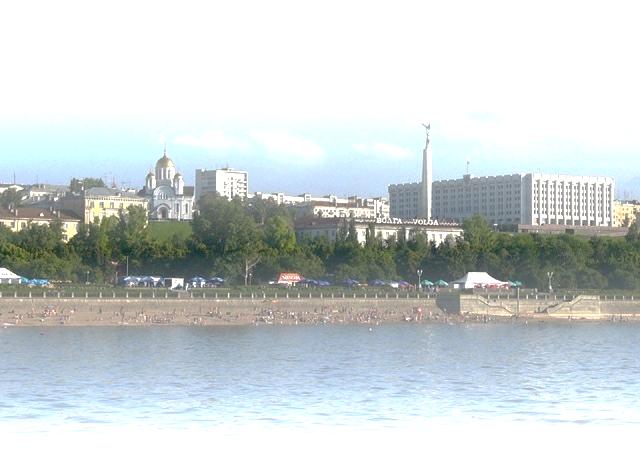 РЫНОК ЖИЛОЙНЕДВИЖИМОСТИГОРОДСКИХ ОКРУГОВСАМАРСКОЙ ОБЛАСТИМОНИТОРИНГОВЫЙ ОТЧЕТ(по состоянию за март 2019 года)Отчет подготовил:Сертифицированный аналитик-консультант рынка недвижимости(Сертификат РОСС RU РГР САКРН 63.001 от 26.11.2016 г.)А.Л. Патрикеевруководитель отдела мониторинга и социальных программСамарский областной Фонд жилья и ипотекиАнализ выполнен в соответствии с требованиями методологии РГРСАМАРА 2019Основные положенияПредметом исследования настоящего отчета является рынок жилой недвижимости в городских округах Самарской области (одно-, двух- и трехкомнатные квартиры в многоквартирных жилых домах):г.о. Самара;г.о. Тольятти;г.о. Новокуйбышевск;г.о. Сызрань;г.о. Жигулевск;г.о. Кинель;г.о. Октябрьск;г.о. Отрадный;г.о. Чапаевск;г.о. Похвистнево.Настоящий отчет подготовлен в соответствии с методологией Российской Гильдии Риэлторов. Основные положения методологии описаны в книге «Анализ рынка недвижимости для профессионалов» Г.М. Стерник, С.Г. Стерник.Сущность методологии выборочного статистического анализа рынка недвижимости состоит в сборе документированной информации об объектах рынка, разделении объектов на однородные группы (выборки) по качеству, местоположению, периодам времени, определении характеристик каждой выборки и исследовании полученных числовых пространственно-параметрических и динамических моделей с дискретным шагом (ДППМ).Данная методология включает следующие группы операций - этапы мониторинга:выбор показателей, подлежащих определению при решении конкретной задачи анализа рынка (например, удельная цена квартир, площадь помещений);выбор периода (например, день, неделя, месяц, квартал, год), за который производится обработка данных для получения одного значения каждого из статистических показателей, и определенного количества периодов предыстории для построения динамического ряда;сбор и предварительная обработка документированной информации об объектах рынка в заданных периодах (обеспечение наличия данных, необходимых и достаточных для получения выбранных статистических показателей, в том числе и для типизации объектов (расчленения на однородные группы), очистка базы данных от недостоверной информации, повторов и дублей);предварительная типизация (классификация) объектов по качеству (типы, классы), размерам (число комнат или диапазон общей площади помещений), местоположению (зона, район города) и другим признакам;расчленение совокупности объектов на выборки в соответствии с принятой классификацией;определение статистических характеристик каждой выборки, построение гистограммы распределения каждого показателя;построение предварительной числовой пространственно-параметрической модели рынка по каждому из выбранных показателей;корректировка расчленения (дополнительное расчленение или объединение выборок) и построение оптимизированной пространственно-параметрической модели рынка;расчет структурных относительных показателей сегмента рынка (долей);построение динамических рядов по каждому из выбранных показателей;расчет относительных показателей динамики (индексов и темпов);описание полученных результатов и подготовка отчета о мониторинге рынка за текущий период и о накопленной динамике за рассматриваемые периоды.Для целей настоящего отчета были проанализированы предложения к продаже объектов жилой недвижимости, опубликованные на сайтах «ЦИАН» (https://samara.cian.ru/), «Волга-Инфо недвижимость» (http://www.volgainfo.net/togliatti/search/kvartiryi/) и «Недвижимость Avito.ru» (http://www.avito.ru/).При проведении анализа предложений на первом этапе обработки данных проведена типизация объектов недвижимости по качеству, размеру, местоположению, т.е. выделены типы (категории) жилья с определенной совокупностью признаков.Типизация по качеству.Вторичный рынок жилой недвижимости г.Самары укрупненно представлен следующими типами квартир:Таблица 1Вторичный рынок жилой недвижимости г.Тольятти укрупненно представлен следующими типами квартир:Таблица 2Вторичный рынок жилой недвижимости г.Новокуйбышевск укрупненно представлен следующими типами квартир:Таблица 3Вторичный рынок жилой недвижимости г.Сызрань укрупненно представлен следующими типами квартир:Таблица 4Вторичный рынок жилой недвижимости г.Жигулевск укрупненно представлен следующими типами квартир:Таблица 5Вторичный рынок жилой недвижимости остальных городских округов Самарской области укрупненно представлен следующими типами квартир:Таблица 6Типизация по размеруВ настоящем отчете типизация по размеру проведена по количеству комнат. Рассмотрены одно-, двух- и трехкомнатные квартиры.Ввиду незначительной доли предложения четырех- и более комнатных квартир данные объекты в настоящем отчете не рассматриваются.Типизация по местоположениюТипизация по месторасположению в г.Самара проведена в соответствии с административными районами:Таблица 7Типизация по месторасположению в г.Тольятти проведена в соответствии с административными районами:«Старый город» - Центральный административный район;«Новый город» - Автозаводский административный район; «Комсомольский» - Комсомольский административный район; «Шлюзовой» - микрорайон «Шлюзовой» Комсомольского административного района; «Поволжский» - микрорайон «Поволжский» Комсомольского административного района.Ввиду незначительной площади остальных городов типизация по месторасположению не проводилась.При подготовке дискретной пространственно-параметрической модели для каждого типа определены следующие параметры:количество объектов, шт.;средняя площадь, кв.м;минимальная цена предложения, руб./кв. м;максимальная цена предложения, руб./кв. м;средняя удельная цена предложения, руб./кв. м;медиана, руб./кв. м;среднее квадратичное отклонение (СКО), руб./кв. м;погрешность, руб./кв. м;погрешность, %.Рассчитанные дискретные пространственно-параметрические модели по каждому городскому округу представлены в приложении к отчету.Обобщенные результаты проведенного мониторингаПри проведении мониторинга вторичного рынка жилой недвижимости городских округах Самарской области (одно-, двух- и трехкомнатные квартиры в многоквартирных жилых домах) было проанализировано 14 515 уникальных предложения к продаже, опубликованных в СМИ в марте 2019 года.Результаты проведенного анализа представлены в таблице.Таблица 8Рисунок 1Структура предложения к продаже объектов жилой недвижимости
в городах Самара и ТольяттиРисунок 2Структура предложения к продаже объектов жилой недвижимости
в городских округах Самарской областиРисунок 3Активность рынка(отношение количества предложений к количеству жителей)Рисунок 4Средняя удельная цена предложения одного квадратного метра общей площади объектов жилой недвижимости
в городских округах Самарской областиЗависимость средней удельной цены предложения одного квадратного метра общей площади жилья в многоквартирных домах в городских округах Самарской области от количества жителей представлена в таблице.Таблица 9Рисунок 5Зависимость средней удельной цены предложения одного квадратного метра
общей площади жилья от количества жителейДинамика средневзвешенного значения*) цены предложения одного квадратного метра общей площади жилья в многоквартирных домах по городским округам Самарской области в целом представлена в таблице.Таблица 10*) Средневзвешенное значение показателя — среднеарифметическое значение показателя, в котором учтены удельные веса каждого числового значения в общей их сумме.Рисунок 6Динамика средневзвешенного значения цены предложения одного квадратного метра общей площади жильяв целом по городским округам Самарской области Рисунок 7Относительное изменение средней удельной цены предложения 1 кв.м общей площади квартир в целом по городским округам Самарской областиРисунок 8Динамика средневзвешенного значения цены предложения одного квадратного метра общей площади жильяпо городским округам Самарской области Рисунок 9Динамика количества предложений и средней удельной цены предложения на вторичном 
рынке жилья по городским округам Самарской области в целомРезюмеВторичный рынок недвижимости г.СамараВ марте 2019 динамика средней удельной цены предложения 1 кв.м общей площади квартир в многоквартирных домах на вторичном рынке города Самара по отношению к предыдущему периоду (февраль 2019 года) носила отрицательный характер. Величина динамики средней удельной цены предложения составила 633 руб. (1,05%). По отношению к аналогичному периоду прошлого года (март 2018 года) общий рост средней удельной цены предложения одного квадратного метра общей площади квартир в многоквартирных домах на вторичном рынке в г. Самара составил 1 463 рубля (2,52%).Несмотря на разнонаправленность динамики в отдельные периоды, необходимо отметить тенденцию положительного тренда на вторичном рынке жилой недвижимости г. Самара, однако данный рост едва компенсирует инфляцию.Вторичный рынок недвижимости г.ТольяттиВ марте 2019 года вторичный рынок жилой недвижимости г. Тольятти характеризовался незначительной положительной динамикой средней удельной цены предложения. По отношению к предыдущему периоду (февраль 2019 года) рост средней удельной цены предложения составил 74 руб. (0,18%), что значительно меньше погрешности проводимых вычислений (0,43%).По отношению к аналогичному периоду прошлого года (март 2018 года) рост средней удельной цены предложения одного квадратного метра общей площади квартир в многоквартирных домах на вторичном рынке в г. Тольятти составил 1 526 рублей (3,88%).Начатая с середины 2018 года наметившаяся тенденция устойчивого роста, была продолжена в 2019 году, средняя удельная цена предложения одного квадратного метра общей площади вплотную приблизилась к отметке 41 000 руб./кв.м. Однако надо отметить, что положительная динамика, прошедшая относительно аналогичного периода прошлого года (март 2018 года) не покрывает прошедшую за данный период инфляцию.Рынок новостроек г.СамараВ марте 2019 динамика средней удельной цены предложения 1 кв.м общей площади новостроек носила положительный характер и составила 1 859 руб. (3,93%).По отношению к аналогичному периоду прошлого года (март 2018 года) рост средней удельной цены предложения одного квадратного метра общей площади квартир в новостройках высокой степени готовности составил 3 261 руб. (7,10%).Заметный рост средней удельной цены предложения в большей степени обусловлен не ростом цены на объекты, а изменением структуры предложения, а именно уменьшением в общем объеме предложения доли объектов, приходящихся на «бюджетные» новостройки (Куйбышевский и Красноглинский районы).Данные официальной статистикиТаблица 11Основные экономические и социальные показатели Самарской области
за февраль 2019 года1)В соответствии с информацией, опубликованной на сайте Территориального органа Федеральной службы государственной статистики по Самарской области (http://samarastat.gks.ru/wps/wcm/connect/rosstat_ts/samarastat/ru/statistics/) за январь-февраль 2019 года предприятиями и организациями всех форм собственности, а также населением за счет собственных и заемных средств, введено в эксплуатацию 119,0 тыс.кв. метров общей площади жилых домов, или 51,1% от соответствующего периода прошлого года. Индивидуальными застройщиками построено 85,6 тыс.кв. метров общей площади жилых домов, или 72% от общего объема жилья, введенного в январе-феврале 2019 годаТаблица 12Ввод в эксплуатацию жилых домов в 2019 году1) Общая (полезная) площадь жилища определяется как сумма площадей всех жилых комнат и подсобных помещений (кухонь, коридоров, ванных комнат, кладовых, встроенных шкафов и т.п.) квартир и домов, включая площадь отапливаемых и пригодных для проживания в течение всего года пристроенных к дому помещений (террас, веранд и др.). В общую (полезную) площадь не включается площадь лестничных клеток, тамбуров, вестибюлей, открытых террас, балконов и т.п. (Постановление Госкомстата РФ от 8 апреля 2003 г. № 42 «Об утверждении статистического инструментария для проведения основного этапа Национального обследования благосостояния домохозяйств и участия в социальных программах (НОБУС)»)Вторичный рынок жильяГородской округ СамараСтруктура предложенияПри подготовке настоящего отчета было проанализировано 6 085 уникальных предложений, опубликованных в марте 2019 года на сайте «ЦИАН» (https://samara.cian.ru/).На вторичном рынке жилой недвижимости в разрезе административных районов предложения к продаже представлены следующим образом:Рисунок 10Структура предложения к продаже объектов жилой недвижимости
в разрезе административных районовНаибольшее количество предложений – 19,0% приходится на Октябрьский район.По типу квартир структура предложения объектов жилой недвижимости на вторичном рынке города Самары представлена следующим образом:Рисунок 11Структура предложения к продаже объектов жилой недвижимости
по типу квартирСтруктура предложения к продаже квартир в многоквартирных домах отражает представленность тех или иных типов домов в г. Самара.Наибольшее количество предложений на вторичном рынке недвижимости города Самары приходится на кирпичные «улучшенки» – 53,6% от общего количества предложений.По типу квартир структура предложения к продаже квартир в многоквартирных домах в каждой ценовой зоне представлена следующим образом:Рисунок 12Структура предложения к продаже объектов жилой недвижимости
по типу квартир в разрезе административных районовНаибольшее количество предложений на вторичном рынке недвижимости города Самары приходится на кирпичные «улучшенки» в Октябрьском районе – 14,0% от общего количества предложений, наименьшее – «малосемейки» в Ленинском и Железнодорожном районах – по 0,1% от общего количества предложений.По количеству комнат структура предложения объектов жилой недвижимости города Самары представлена следующим образом:Рисунок 13Структура предложения к продаже объектов жилой недвижимости
по количеству комнатТаким образом, наибольшее количество предложений на вторичном рынке жилой недвижимости города Самары приходится на однокомнатные квартиры в Октябрьском районе – 7,4% от общего количества предложений, наименьшее – однокомнатные квартиры в Самарском районе – 1,1% от общего количества предложений.Анализ цен предложенияРезультаты проведенного анализа цены предложения к продаже квартир в многоквартирных домах на вторичном рынке жилой недвижимости г. Самары представлены в таблице.Таблица 13Таким образом, в результате проведенного анализа можно сделать предположение, что максимальная средняя удельная цена предложения 1 кв.м общей площади у двухкомнатных «элиток» в Ленинском районе, а минимальная – у двухкомнатных «сталинок» в Куйбышевском районе.Рисунок 14Средняя удельная цена предложения 1 кв.м общей площади квартир в многоквартирных домах
в административных районах в зависимости от типа квартирРисунок 15Средняя удельная цена предложения 1 кв.м общей площади квартир
в целом по г. Самара в зависимости от типа квартирРисунок 16Средняя удельная цена предложения 1 кв.м общей площади квартир
в целом по г. Самара в разрезе административных районовРисунок 17Средняя удельная цена предложения 1 кв.м общей площади квартир
по административным районам в зависимости от типа квартирТаким образом, наибольшая средняя удельная цена предложения «метра» традиционно в «старом центре» - Самарском и Ленинском районах. При этом следует отметить, что основными «драйверами» цен в этих районах являются квартиры в «элитках» и кирпичных домах «улучшенной планировки». Средняя цена предложения «метра» в квартирах вышеназванных типов выше средней цены предложения по району в целом и составляет:Самарский район – 98 458 «элитки», 71 213 кирпичные «улучшенки»;Ленинский район – 108 398 «элитки», 78 900 кирпичные «улучшенки»В аутсайдерах «окраина» – Куйбышевский район, минимальная средняя удельная цена предложения у «сталинок» в Куйбышевском районе – 37 844 руб.Распределение средней удельной цены предложения одного квадратного метра общей площади жилья по всей совокупности выборки по районам города Самара представлено на рисунке.Рисунок 18Распределение средней удельной цены предложения одного квадратного метра общей площади жилья по районам города СамараОтклонение средней удельной цены предложения по районам города Самара от средней удельной цены предложения по городу в целом представлено на рисунке.Рисунок 19Отклонение средней удельной цены предложения по районам города Самара от средней удельной цены предложения по городу в целомДинамика цен предложенияАнализируя полученные результаты, можно сделать вывод о том, что в марте 2019 года прошла отрицательная коррекция средней удельной цены предложения 1 кв.м общей площади квартир в многоквартирных домах на вторичном рынке города Самара по отношению к предыдущему периоду (февраль 2019 года).Величина коррекции средней удельной цены предложения составила 633 руб. (1,05%).Рисунок 20Динамика средней удельной цены предложения 1 кв.м общей площади квартир и количества предложений в целом по г. СамараРисунок 21Относительное изменение средней удельной цены предложения 1 кв.м общей площади квартир в целом по г. СамараПо отношению к аналогичному периоду прошлого года (март 2018 года) рост средней удельной цены предложения одного квадратного метра общей площади квартир в многоквартирных домах на вторичном рынке в г. Самара составил 1 463 рубля (2,52%).Несмотря на разнонаправленность динамики в отдельные периоды, необходимо отметить тенденцию положительного тренда на вторичном рынке жилой недвижимости г. Самара, однако данный рост едва компенсирует инфляцию.Таблица 14Изменение средних удельных цен предложения 1 кв.м общей площади квартир в целом по г. Самара в зависимости от типа квартирГородской округ ТольяттиСтруктура предложенияПри подготовке настоящего отчета было проанализировано 4 801 уникальных предложения, опубликованных в марте 2019 года на сайте «Волга-Инфо недвижимость» (http://www.volgainfo.net/togliatti/search/kvartiryi/).На вторичном рынке жилой недвижимости в разрезе административных районов предложения к продаже представлены следующим образом:Рисунок 22Структура предложения к продаже объектов жилой недвижимости
в разрезе районовНаибольшее количество предложений (55,3%) приходится на «Новый город» (Автозаводский район), что обусловлено структурой данного района - плотная квартальная жилая застройка.По типу квартир структура предложения объектов жилой недвижимости на вторичном рынке города Тольятти представлена следующим образом:Рисунок 23Структура предложения к продаже объектов жилой недвижимости
по типу квартирСтруктура предложения к продаже квартир в многоквартирных домах отражает представленность тех или иных типов домов в г. Тольятти.Наибольшее количество предложений на вторичном рынке недвижимости города Тольятти приходится на «современную панель» – 36,3% от общего количества предложений.По типу квартир структура предложения к продаже квартир в многоквартирных домах в каждом районе представлена следующим образом:Рисунок 24Структура предложения к продаже объектов жилой недвижимости
по типу квартир в разрезе районовНаибольшее количество предложений на вторичном рынке недвижимости города Тольятти приходится на «современную панель» в «Новом городе» – 22,9% от общего количества предложений, наименьшее – «сталинки» в «Шлюзовом» – по 0,1% от общего количества предложений.По количеству комнат структура предложения объектов жилой недвижимости города Тольятти представлена следующим образом:Рисунок 25Структура предложения к продаже объектов жилой недвижимости
по количеству комнатТаким образом, наибольшее количество предложений на вторичном рынке жилой недвижимости (квартиры в многоквартирных домах) города Тольятти приходится на «Новый город», при этом преобладает предложение однокомнатных квартир – 20,8%.Наименее представлены предложения трехкомнатных квартир в «Поволжском» – 0,4% от общего количества предложений.Анализ цен предложенияРезультаты проведенного анализа цены предложения к продаже квартир в многоквартирных домах на вторичном рынке жилой недвижимости г. Тольятти представлены в таблице.Таблица 15Таким образом, в результате проведенного анализа можно сделать предположение, что максимальная средняя удельная цена предложения одного квадратного метра общей площади у однокомнатных «элиток» в «Новом городе», а минимальная – у трехкомнатных квартир типа «современная панель» в «Поволжском».Рисунок 26Средняя удельная цена предложения 1 кв.м общей площади квартир в многоквартирных домах
в районах в зависимости от типа квартирРисунок 27Средняя удельная цена предложения 1 кв.м общей площади квартир
в целом по г. Тольятти в зависимости от типа квартирРисунок 28Средняя удельная цена предложения 1 кв.м общей площади квартир
в целом по г. Тольятти в разрезе ценовых зонДинамика цен предложенияТаблица 16Изменение средних удельных цен предложения 1 кв.м общей площади квартир в целом по г. Тольятти в зависимости от типа квартирРисунок 29Динамика средней удельной цены предложения 1 кв.м общей площади квартир в целом по г. ТольяттиРисунок 30Относительное изменение средней удельной цены предложения 1 кв.м общей площади квартир в целом по г. ТольяттиАнализируя полученные результаты, можно сделать вывод о незначительной положительной динамике средней удельной цены предложения одного квадратного метра общей площади квартир в многоквартирных домах на вторичном рынке города Тольятти. По отношению к предыдущему периоду (февраль 2019 года) рост составил 74 руб. (0,18%), что значительно меньше погрешности проводимых вычислений (0,43%).По отношению к аналогичному периоду прошлого года (март 2018 года) рост средней удельной цены предложения одного квадратного метра общей площади квартир в многоквартирных домах на вторичном рынке в г. Тольятти составил 1 526 рублей (3,88%).Начатая с середины 2018 года наметившаяся тенденция устойчивого роста, была продолжена в 2019 году, средняя удельная цена предложения одного квадратного метра общей площади вплотную приблизилась к отметке 41 000 руб./кв.м. Однако надо отметить, что положительная динамика, прошедшая относительно аналогичного периода прошлого года (март 2018 года) не покрывает прошедшую за данный период инфляцию.НовостройкиГородской округ СамараСтруктура и анализ цены предложенияПри подготовке отчета было проанализировано 2 370 предложений к продаже одно-, двух- и трехкомнатных квартир в сданных в эксплуатацию вновь построенных домах и домах высокой степени готовности опубликованных в марте 2019 года на сайте «ЦИАН» (https://samara.cian.ru/). В результате проведенного анализа были получены следующие результаты:Таблица 17Рисунок 31Структура предложения к продаже новостроек в разрезе административных районовРисунок 32Структура предложения к продаже новостроек по количеству комнат в квартиреПринимая во внимание результаты проведенного анализа, можно предположить, что наибольшее количество предложений к продаже новостроек приходится на Октябрьский район – 25,9%, при этом в структуре предложения на одно – и двухкомнатные квартиры приходится по 10,8%. Наименьшее количество предложений приходится на трехкомнатные квартиры в Самарском районе – 0,3% от общего объема предложений.Рисунок 33Средняя удельная цена предложения 1 кв.м общей площади в новостройкахНаибольшее значение средней удельной цены предложения одного квадратного метра общей площади в новостройках высокой степени готовности у двухкомнатных квартир в Самарском районе, наименьшее – у трехкомнатных квартир в Куйбышевском районе.Динамика цен предложенияТаблица 18Изменение средних удельных цен предложения 1 кв.м общей площади квартир
в новостройках в целом по г. СамараРисунок 34Динамика средней удельной цены предложения 1 кв.м общей площади квартир
в «новостройках» в целом по г. СамараРисунок 35Динамика относительного изменения средней удельной цены предложения 1 кв.м общей площади квартир в «новостройках» в целом по г. СамараРынок аренды жилой недвижимостиГородской округ СамараСтруктура предложенияПри подготовке настоящего отчета было проанализировано 1 470 уникальных предложений, опубликованных на сайте «ЦИАН» (https://samara.cian.ru/).Структура предложения к аренде объектов жилой недвижимости по количеству комнат представлена следующим образом:Рисунок 36Структура предложения к аренде объектов жилой недвижимости
по количеству комнатРисунок 37Структура предложения к аренде объектов жилой недвижимости
по типам квартирТаким образом, наиболее представленными на рынке аренды жилой недвижимости являются однокомнатные квартиры. При этом наибольшее количество предложений приходится на квартиры в кирпичных домах «улучшенной» планировки.По административным районам структура предложения к аренде объектов жилой недвижимости представлена следующим образомРисунок 38Структура предложения к аренде объектов жилой недвижимости
по административным районамТаким образом, наибольшее количество предложений к аренде приходится на квартиры в Октябрьском районе.Анализ арендной платыТаблица 19Рисунок 39Средняя арендная плата (руб./месяц) по типу квартирТаким образом, в результате проведенного анализа можно сделать предположение, что максимальная средняя арендная плата у трехкомнатных кирпичных «улучшенок» – 35 859 руб., минимальная – у однокомнатных «малосемеек» – 11 283 руб.Городской округ ТольяттиСтруктура предложенияПри подготовке настоящего отчета было проанализировано 728 уникальных предложений, опубликованных на сайте «Волга-Инфо недвижимость» (http://www.volgainfo.net/togliatti/search/arenda_zhilyih/).Структура предложения к аренде объектов жилой недвижимости по количеству комнат представлена следующим образом:Рисунок 40Структура предложения к аренде объектов жилой недвижимости по количеству комнатСтруктура предложения к аренде объектов жилой недвижимости по районам представлена следующим образом:Рисунок 41Структура предложения к аренде объектов жилой недвижимости по районамРисунок 42Структура предложения к аренде объектов жилой недвижимости
по типам квартирТаким образом, наиболее представленными на рынке аренды жилой недвижимости являются однокомнатные квартиры. При этом наибольшее количество предложений приходится на квартиры в панельных домах «современной» планировки.По административным районам структура предложения к аренде объектов жилой недвижимости представлена следующим образом:Рисунок 43Структура предложения к аренде объектов жилой недвижимости
по административным районамТаким образом, наибольшее количество предложений к аренде приходится на квартиры в Автозаводском районе («Новый город»).Анализ арендной платыТаблица 20Рисунок 44Средняя арендная плата (руб./месяц) по типу квартирТаким образом, в результате проведенного анализа можно сделать предположение, что максимальная средняя арендная плата у трехкомнатных «улучшенок» – 28 840 руб., минимальная – у однокомнатных «малометражек» – 8 045 руб.ПриложенияПриложение 1Дискретная пространственно-параметрическая модель вторичного рынка жилой недвижимости г. Самары (одно-, двух- и трехкомнатные квартиры в многоквартирных домах) по состоянию за март 2019 годаПриложение 2Дискретная пространственно-параметрическая модель вторичного рынка жилой недвижимости
г. Тольятти (одно-, двух- и трехкомнатные квартиры в многоквартирных домах)
по состоянию за март 2019 годаТип (условное наименование)ОписаниеОписаниеТип (условное наименование)критерийзначение"элитки"Этажность, мин./макс.2-28"элитки"Материал наружных стенкирпич с утеплителем"элитки"Наличие лифтаесть"элитки"Наличие мусоропроводаесть"элитки"Высота потолков, мот 3,00"элитки"Площадь кухни, мин./макс., кв.мсвободная планировка"элитки"Расположение комнатсвободная планировка"элитки"Период постройкис конца 90-х годов"элитки"Отделкаповышенного качества"элитки"Территория, инфраструктура, сервисконсьерж, автономное отопление, климат-контроль, видеонаблюдение, паркинг, спортивно-оздоровительный комплекс"улучшенки" (кирпичные)Этажность, мин./макс.4-28"улучшенки" (кирпичные)Материал наружных стенкирпич"улучшенки" (кирпичные)Наличие лифтаесть"улучшенки" (кирпичные)Наличие мусоропроводаесть"улучшенки" (кирпичные)Высота потолков, м2,7"улучшенки" (кирпичные)Площадь кухни, мин./макс., кв.мболее 10,0"улучшенки" (кирпичные)Расположение комнатраздельные"улучшенки" (кирпичные)Период постройкис середины 60-х"улучшенки" (кирпичные)Отделкастандартная"улучшенки" (кирпичные)Территория, инфраструктура, сервис-"улучшенки" (панельные)Этажность, мин./макс.5-16"улучшенки" (панельные)Материал наружных стенпанели, блоки"улучшенки" (панельные)Наличие лифтаесть"улучшенки" (панельные)Наличие мусоропроводаесть"улучшенки" (панельные)Высота потолков, м2,7"улучшенки" (панельные)Площадь кухни, мин./макс., кв.мболее 10,0"улучшенки" (панельные)Расположение комнатраздельные"улучшенки" (панельные)Период постройкис конца 60-х"улучшенки" (панельные)Отделкастандартная"улучшенки" (панельные)Территория, инфраструктура, сервис-"хрущевки"Этажность, мин./макс.4-5"хрущевки"Материал наружных стенкирпич, панель, блоки"хрущевки"Наличие лифтанет"хрущевки"Наличие мусоропроводанет"хрущевки"Высота потолков, м2,5"хрущевки"Площадь кухни, мин./макс., кв.м5,5-6,5"хрущевки"Расположение комнатсмежные"хрущевки"Период постройкиначало 50-х - середина 60-х"хрущевки"Отделкастандартная"хрущевки"Территория, инфраструктура, сервис-"сталинки"Этажность, мин./макс.4-6"сталинки"Материал наружных стенкирпич"сталинки"Наличие лифтанет"сталинки"Наличие мусоропроводанет"сталинки"Высота потолков, мдо 3,5"сталинки"Площадь кухни, мин./макс., кв.мдо 15"сталинки"Расположение комнатраздельные"сталинки"Период постройкидо начала 50-х"сталинки"Отделкастандартная"сталинки"Территория, инфраструктура, сервис-"малосемейки"Этажность, мин./макс.5-12"малосемейки"Материал наружных стенкирпич, панель"малосемейки"Наличие лифтапри этажности от 9 - есть"малосемейки"Наличие мусоропроводанет"малосемейки"Высота потолков, м2,6"малосемейки"Площадь кухни, мин./макс., кв.м4-6"малосемейки"Расположение комнатсмежные"малосемейки"Период постройки70-е - 80-е"малосемейки"Отделкастандартная"малосемейки"Территория, инфраструктура, сервис-Тип (условное наименование)ОписаниеОписаниеТип (условное наименование)критерийзначение"элитки"Этажность, мин./макс.2-18"элитки"Материал наружных стенкирпич с утеплителем"элитки"Наличие лифтаесть"элитки"Наличие мусоропроводаесть"элитки"Высота потолков, мот 3,00"элитки"Площадь кухни, мин./макс., кв.мсвободная планировка"элитки"Расположение комнатсвободная планировка"элитки"Период постройкис конца 90-х годов"элитки"Отделкаповышенного качества"элитки"Территория, инфраструктура, сервисконсьерж, автономное отопление, климат-контроль, видеонаблюдение, паркинг, спортивно-оздоровительный комплекс"улучшенки"Этажность, мин./макс.5-18"улучшенки"Материал наружных стенкирпич"улучшенки"Наличие лифтаесть"улучшенки"Наличие мусоропроводаесть"улучшенки"Высота потолков, м2,7"улучшенки"Площадь кухни, мин./макс., кв.мболее 10,0"улучшенки"Расположение комнатраздельные"улучшенки"Период постройкис середины 70-х"улучшенки"Отделкастандартная"улучшенки"Территория, инфраструктура, сервис-"современная панель" ("волгоградская", "ленинградская", "новая московская", "олимпийская", "самарская", "ульяновская", "югославская", "макаровская")Этажность, мин./макс.9-17"современная панель" ("волгоградская", "ленинградская", "новая московская", "олимпийская", "самарская", "ульяновская", "югославская", "макаровская")Материал наружных стенпанели"современная панель" ("волгоградская", "ленинградская", "новая московская", "олимпийская", "самарская", "ульяновская", "югославская", "макаровская")Наличие лифтаесть"современная панель" ("волгоградская", "ленинградская", "новая московская", "олимпийская", "самарская", "ульяновская", "югославская", "макаровская")Наличие мусоропроводаесть"современная панель" ("волгоградская", "ленинградская", "новая московская", "олимпийская", "самарская", "ульяновская", "югославская", "макаровская")Высота потолков, м2,7"современная панель" ("волгоградская", "ленинградская", "новая московская", "олимпийская", "самарская", "ульяновская", "югославская", "макаровская")Площадь кухни, мин./макс., кв.мболее 10,0"современная панель" ("волгоградская", "ленинградская", "новая московская", "олимпийская", "самарская", "ульяновская", "югославская", "макаровская")Расположение комнатраздельные"современная панель" ("волгоградская", "ленинградская", "новая московская", "олимпийская", "самарская", "ульяновская", "югославская", "макаровская")Период постройкис середины 70-х"современная панель" ("волгоградская", "ленинградская", "новая московская", "олимпийская", "самарская", "ульяновская", "югославская", "макаровская")Отделкастандартная"современная панель" ("волгоградская", "ленинградская", "новая московская", "олимпийская", "самарская", "ульяновская", "югославская", "макаровская")Территория, инфраструктура, сервис-"старая планировка" ("хрущевки", "старая московская")Этажность, мин./макс.4-9"старая планировка" ("хрущевки", "старая московская")Материал наружных стенкирпич, панель, блоки"старая планировка" ("хрущевки", "старая московская")Наличие лифтапри этажности от 9 - есть"старая планировка" ("хрущевки", "старая московская")Наличие мусоропроводанет"старая планировка" ("хрущевки", "старая московская")Высота потолков, м2,5"старая планировка" ("хрущевки", "старая московская")Площадь кухни, мин./макс., кв.м5,5-6,5"старая планировка" ("хрущевки", "старая московская")Расположение комнатсмежные"старая планировка" ("хрущевки", "старая московская")Период постройкис середины 60-х"старая планировка" ("хрущевки", "старая московская")Отделкастандартная"старая планировка" ("хрущевки", "старая московская")Территория, инфраструктура, сервис-"малометражки" ("гостинки", "ташкентская")Этажность, мин./макс.5, 9, 16"малометражки" ("гостинки", "ташкентская")Материал наружных стенкирпич, панель"малометражки" ("гостинки", "ташкентская")Наличие лифтапри этажности от 9 - есть"малометражки" ("гостинки", "ташкентская")Наличие мусоропроводаесть"малометражки" ("гостинки", "ташкентская")Высота потолков, м2,5"малометражки" ("гостинки", "ташкентская")Площадь кухни, мин./макс., кв.м4-6"малометражки" ("гостинки", "ташкентская")Расположение комнатсмежные"малометражки" ("гостинки", "ташкентская")Период постройки70-е - 80-е"малометражки" ("гостинки", "ташкентская")Отделкастандартная"малометражки" ("гостинки", "ташкентская")Территория, инфраструктура, сервис-"сталинки"Этажность, мин./макс.2-4"сталинки"Материал наружных стенкирпич"сталинки"Наличие лифтанет"сталинки"Наличие мусоропроводанет"сталинки"Высота потолков, мдо 3,5"сталинки"Площадь кухни, мин./макс., кв.мдо 15"сталинки"Расположение комнатраздельные"сталинки"Период постройкидо начала 50-х"сталинки"Отделкастандартная"сталинки"Территория, инфраструктура, сервис-Тип (условное наименование)ОписаниеОписаниеТип (условное наименование)критерийзначение"современная планировка"Этажность, мин./макс.от 6"современная планировка"Материал наружных стенкирпич, панели"современная планировка"Наличие лифтапри этажности от 9 - есть"современная планировка"Наличие мусоропроводаесть"современная планировка"Высота потолков, мот 2,6"современная планировка"Площадь кухни, мин./макс., кв.мболее 9,0"современная планировка"Расположение комнатраздельные"современная планировка"Период постройкис конца 60-х"современная планировка"Отделкастандартная"современная планировка"Территория, инфраструктура, сервис-"старая планировка"Этажность, мин./макс.1-5"старая планировка"Материал наружных стенкирпич, панели, блоки"старая планировка"Наличие лифтанет"старая планировка"Наличие мусоропроводанет"старая планировка"Высота потолков, м2,5-2,8"старая планировка"Площадь кухни, мин./макс., кв.м5,5-6,5"старая планировка"Расположение комнатсмежные, раздельные"старая планировка"Период постройкидо середины 60-х"старая планировка"Отделкастандартная"старая планировка"Территория, инфраструктура, сервис-Тип (условное наименование)ОписаниеОписаниеТип (условное наименование)критерийзначение"современная планировка"Этажность, мин./макс.6, 9-14"современная планировка"Материал наружных стенкирпич, панели"современная планировка"Наличие лифтапри этажности от 9 - есть"современная планировка"Наличие мусоропроводаесть"современная планировка"Высота потолков, мот 2,6"современная планировка"Площадь кухни, мин./макс., кв.мболее 9,0"современная планировка"Расположение комнатраздельные"современная планировка"Период постройкис конца 60-х"современная планировка"Отделкастандартная"современная планировка"Территория, инфраструктура, сервис-"старая планировка"Этажность, мин./макс.4-5"старая планировка"Материал наружных стенкирпич, панели, блоки"старая планировка"Наличие лифтанет"старая планировка"Наличие мусоропроводанет"старая планировка"Высота потолков, м2,5-2,8"старая планировка"Площадь кухни, мин./макс., кв.м5,5-6,5"старая планировка"Расположение комнатсмежные, раздельные"старая планировка"Период постройкидо конца 60-х"старая планировка"Отделкастандартная"старая планировка"Территория, инфраструктура, сервис-"малоэтажные"Этажность, мин./макс.1-3"малоэтажные"Материал наружных стенкирпич"малоэтажные"Наличие лифтанет"малоэтажные"Наличие мусоропроводанет"малоэтажные"Высота потолков, м2,6-2,8"малоэтажные"Площадь кухни, мин./макс., кв.м6-6,5"малоэтажные"Расположение комнатсмежные, раздельные"малоэтажные"Период постройкидо начала 60-х"малоэтажные"Отделкастандартная"малоэтажные"Территория, инфраструктура, сервис-Тип (условное наименование)ОписаниеОписаниеТип (условное наименование)критерийзначение"улучшенки"Этажность, мин./макс.4-10"улучшенки"Материал наружных стенкирпич, панель, блоки"улучшенки"Наличие лифтапри этажности от 9 - есть"улучшенки"Наличие мусоропроводаесть"улучшенки"Высота потолков, м2,7"улучшенки"Площадь кухни, мин./макс., кв.мболее 10,0"улучшенки"Расположение комнатраздельные"улучшенки"Период постройкис середины 70-х"улучшенки"Отделкастандартная"улучшенки"Территория, инфраструктура, сервис-"хрущевки"Этажность, мин./макс.до 5"хрущевки"Материал наружных стенкирпич, панель, блоки"хрущевки"Наличие лифтанет"хрущевки"Наличие мусоропроводанет"хрущевки"Высота потолков, м2,5"хрущевки"Площадь кухни, мин./макс., кв.м5,5-6,5"хрущевки"Расположение комнатсмежные"хрущевки"Период постройкис середины 60-х"хрущевки"Отделкастандартная"хрущевки"Территория, инфраструктура, сервис-"сталинки"Этажность, мин./макс.2-4"сталинки"Материал наружных стенкирпич"сталинки"Наличие лифтанет"сталинки"Наличие мусоропроводанет"сталинки"Высота потолков, мдо 3,5"сталинки"Площадь кухни, мин./макс., кв.мдо 15"сталинки"Расположение комнатраздельные"сталинки"Период постройкидо середины 60-х"сталинки"Отделкастандартная"сталинки"Территория, инфраструктура, сервис-Тип (условное наименование)ОписаниеОписаниеТип (условное наименование)критерийзначение"средней этажности"Этажность, мин./макс.4-5 и выше"средней этажности"Материал наружных стенкирпич, панели, блоки"средней этажности"Наличие лифтанет"средней этажности"Наличие мусоропроводанет"средней этажности"Высота потолков, м2,6"средней этажности"Площадь кухни, мин./макс., кв.мот 6,0"средней этажности"Расположение комнатсмежные, раздельные"средней этажности"Отделкастандартная"средней этажности"Территория, инфраструктура, сервис-"малоэтажные"Этажность, мин./макс.1-3"малоэтажные"Материал наружных стенкирпич, панели, блоки"малоэтажные"Наличие лифтанет"малоэтажные"Наличие мусоропроводанет"малоэтажные"Высота потолков, м2,5"малоэтажные"Площадь кухни, мин./макс., кв.мдо 6,5"малоэтажные"Расположение комнатсмежные, раздельные"малоэтажные"Отделкастандартная"малоэтажные"Территория, инфраструктура, сервис-№ п/пАдминистративный районОписание1СамарскийПлощадь района составляет 72 км², в том числе о. Поджабный — 27 км².
Границы района проходят:
Нечётная сторона улицы Льва Толстого от ул. Максима Горького до пересечения с улицей Братьев Коростелёвых.
Чётная сторона ул. Братьев Коростелёвых.
Правый берег реки Самары от ул. Братьев Коростелёвых.
Левый берег реки Волги до ул. Льва Толстого.
Остров Поджабный.2ЛенинскийПлощадь района составляет 5,4 км².
Ленинский район расположен в центральной части Самары и граничит с тремя другими районами: Железнодорожным, Самарским и Октябрьским.
С запада границей является берег реки Волги.
Границы района пролегают по улицам Льва Толстого, Братьев Коростелёвых, Пушкина, Полевой.3ОктябрьскийПлощадь района составляет 16,10 км². 
Границы района:
улица Полевая, улица Мичурина, Московское шоссе  (от ул. Мичурина до просп. Карла Маркса), улица Юрия Гагарина, улица Авроры, проспект Карла Маркса, улица Советской Армии, Московское шоссе  (от ул. Советской Армии до ул. XXII Партсъезда), улица XXII Партсъезда, улица Солнечная, 5-я просека.4ЖелезнодорожныйПлощадь района составляет 19,60 км².
Границы района:
р. Самара, ул. Венцека, ул. Бр.Коростелевых, ул. Л.Толстого, ул. Буянова, ул. Вилоновская, ул. Спортивная, ул. Чернореченская, ул. Владимирская, пр. К.Маркса, ул. Киевская, ул. Пролетарская, Московское ш., ул. Гагарина, ул. Авроры.5КировскийПлощадь района составляет 102 км².
Границы района:
р. Самара, пр. Кирова, ул. Ветлянская, ул. Земеца, ул. Физкультурная,  пр. Кирова, ул. Вольская,  ул. Краснодонская, пр. К.Маркса, пр. Кирова, Московское ш., ул. Ташкентская, ул. Солнечная, 9 просека, 5 линия, р. Волга, Студеный овраг, ул. Демократическая, Волжское ш., по зеленой зоне до Зубчаниновки, ул. Механиков, Аэропортовское ш., ул. Шоссейная (пос.  Смышляевка), по зеленой зоне до пос. Падовка.6ПромышленныйПлощадь района составляет 48,6 км².
Границы района:
р. Волга, 5 просека, ул. Солнечная, XXII Партсъезда, Московское ш., ул. Советской Армии, ул. Стара Загора, ул. XXII Партсъезда, ул. Вольская, ул. А. Матросова, ул. Свободы, пер. Штамповщиков, ул. Победы, ул. Ново-Вокзальная, ул. Красных Коммунаров, ул. Калинина, железнодорожная ветка, пр. Кирова, граница вещевого рынка, граница территории ГПЗ, Заводское ш., ул. Кабельная, р. Самара, пр. Кирова, ул. Ветлянская, ул. Земеца, ул. Физкультурная, пр. Кирова, ул. Вольская,  ул. Краснодонская, пр. К.Маркса, пр. Кирова, Московское ш., ул. Ташкентская, ул. Солнечная, 9 просека, 5 линия.7СоветскийПлощадь района составляет 48,5 км².
Границы района:
р. Самара, ул. Авроры, К.Маркса, ул. Советской Армии, ул. Стара-Загора, ул. XXII Партсъезда, ул. Вольская, ул. А. Матросова, ул. Свободы, пер. Штамповщиков, ул. Победы, ул. Ново-Вокзальная, ул. Красных Коммунаров, ул. Калинина, железнодорожная ветка, пр. Кирова, граница вещевого рынка, граница территории ГПЗ, Заводское ш., ул. Кабельная.8КрасноглинскийПлощадь района составляет 105,5 км².
Границы района:
п.Управленческий, п.Мехзавод, п.Красная Глинка, п.Прибрежный, п.Береза, с.Задельное, с.Пискалинский Взвоз, п.Винтай, п.Южный, п.Козелки, с.Ясная Поляна,  микрорайон «Крутые Ключи», п.Красный Пахарь, жилые массивы «Новая Самара», «Озерки», «Березовая Аллея», 23 км Московского шоссе, ст.Козелковская, Дома ЭМО, п.41 км, ВСЧ, ЖСК «Горелый хутор», ТСЖ «Жигулевские ворота», ТСЖ «Красный пахарь».9КуйбышевскийПлощадь района составляет 78,8 км².
Границы района:
р. Самара, р. Волга, р. Падовка, ул. Утевская, ул. Уральская, М 32, ул. Новосельская, граница кладбища «Рубежное», ул. Каштановая, ул. Продольная, ул. Охтинская.Городской округКоличество жителей (тыс. чел.)Количество предложенийКоличество предложенийКоличество предложенийКоличество предложенийСредняя удельная цена предложения 1 кв.м общей площади, руб.Средняя удельная цена предложения 1 кв.м общей площади, руб.Средняя удельная цена предложения 1 кв.м общей площади, руб.Средняя удельная цена предложения 1 кв.м общей площади, руб.Городской округКоличество жителей (тыс. чел.)всего1-комн.2-комн.3-комн.по всем типам1-комн.2-комн.3-комн.Самара1 156,56 0852 2782 1391 66859 61960 64459 10358 880Тольятти702,74 8011 8321 6281 34140 87341 89940 49439 932Новокуйбышевск103,062419427215839 77440 51339 18439 882Сызрань169,51 13933844435736 04636 77234 87636 813Жигулевск56,655618621815228 67229 81127 84528 465Кинель58,318549766037 24240 28336 18136 102Октябрьск26,518369714323 00923 57022 68322 646Отрадный47,03801321569231 69231 08331 15933 472Чапаевск72,24351611849026 53325 65627 16026 821Похвистнево29,012738533628 12830 25627 31627 077ИТОГО:2 421,314 5155 2775 2413 99746 78548 08145 83646 319Количество жителей (тыс. чел.)Средняя удельная цена предложения 1 кв.м общей площади, руб.Самара1 156,559 619Тольятти702,740 873Новокуйбышевск103,039 774Сызрань169,536 046Жигулевск56,628 672Кинель58,337 242Октябрьск26,523 009Отрадный47,031 692Чапаевск72,226 533Похвистнево29,028 128Коэфф. корреляцииКоэфф. корреляции0,877659Городской округмар.18апр.18май.18июн.18июл.18авг.18сен.18окт.18ноя.18дек.18янв.19фев.19мар.19Самара58 156р.55 311р.56 639р.58 498р.57 855р.58 983р.58 975р.59 012р.59 320р.60 383р.60 127р.60 252р.59 619р.Тольятти39 347р.39 180р.39 175р.39 093р.39 191р.39 841р.39 899р.39 835р.39 861р.40 088р.40 374р.40 799р.40 873р.Новокуйбышевск39 159р.38 654р.39 027р.38 316р.38 144р.38 549р.39 045р.38 332р.38 745р.39 045р.39 528р.40 473р.39 774р.Сызрань36 165р.36 092р.35 734р.35 620р.35 574р.36 010р.35 308р.35 079р.35 323р.35 562р.35 654р.35 910р.36 046р.Жигулевск28 915р.29 087р.28 308р.28 596р.28 543р.28 559р.28 145р.27 887р.28 515р.27 912р.28 424р.28 151р.28 672р.Кинель38 126р.37 886р.37 632р.38 727р.38 030р.38 481р.37 313р.35 340р.35 712р.35 486р.35 758р.37 061р.37 242р.Октябрьск23 560р.22 149р.22 677р.23 089р.23 536р.23 137р.23 085р.23 401р.23 256р.22 906р.22 798р.23 137р.23 009р.Отрадный31 826р.31 268р.30 728р.31 708р.31 054р.31 056р.30 476р.32 134р.31 289р.31 341р.31 549р.31 730р.31 692р.Чапаевск27 281р.26 912р.26 576р.26 139р.26 119р.26 542р.26 481р.25 912р.26 337р.26 223р.26 310р.26 066р.26 533р.Похвистнево28 017р.27 899р.27 653р.26 573р.26 998р.27 426р.27 167р.27 469р.27 498р.27 347р.28 044р.28 569р.28 128р.Средневзвешенная цена предложения 1 кв.м общей площади жилья по городским округам Самарской области в целом44 365р.40 385р.42 909р.47 094р.48 849р.47 630р.47 703р.47 836р.46 021р.47 078р.46 311р.46 664р.46 785р.Динамика средневзвешенной цены предложения, руб.1 093р.-3 980р.2 523р.4 185р.1 756р.-1 220р.73р.133р.-1 815р.1 057р.-766р.353р.121р.Динамика средневзвешенной цены предложения, %2,53%-8,97%6,25%9,75%3,73%-2,50%0,15%0,28%-3,80%2,30%-1,63%0,76%0,26%Февраль 2019 г.Февраль 2019 г. в % кФевраль 2019 г. в % кЯнварь-февраль 2019 г.Январь-февраль 2019 г. в % к январю-февралю 2018 г.Февраль 2019 г.январю 2019 г.февралю 2018 г.Январь-февраль 2019 г.Январь-февраль 2019 г. в % к январю-февралю 2018 г.Оборот организаций, млн. рублей286 402,8104,1109,4561 503,0108,3Индекс промышленного производства, %х100,4102,6х101,9Объем отгруженных товаров собственного производства, выполненных работ и услуг собственными силами, по чистым видам экономической деятельности в действующих ценах, млн. рублей: добыча полезных ископаемых29 081,9109,2118,955 722,8111,4обрабатывающие производства85 438,2109,3108,8163 582,0108,5обеспечение электрической энергией, газом и паром; кондиционирование воздуха12 524,693,896,825 876,293,1водоснабжение; водоотведение, организация сбора и утилизации отходов, деятельность по ликвидации загрязнений2 862,597,0127,65 814,7130,5Объем работ, выполненных по виду деятельности "строительство", млн. рублей3 886,297,945,07 858,850,6Ввод в действие жилых домов, тыс. кв. м общей площади79,4в 2,0 р.63,7119,051,1в т.ч. индивидуальными застройщиками48,6131,557,985,656,9Транспортировка и хранение, млн. рублей14 262,294,9111,329 284,5109,4Деятельность в области информации и связи, млн. рублей4 598,497,4109,99 317,3107,0Оборот розничной торговли, млн. рублей51 971,898,5101,5104 609,5100,8Оборот общественного питания, млн. рублей2 042,397,1100,24 152,8100,9Оборот оптовой торговли, млн. рублей65 554,9105,192,7128 094,794,2Объем платных услуг населению, млн. рублей14 902,7100,2106,429 743,4105,7Объем бытовых услуг, млн. рублей1 092,5102,8105,22 153,7105,6Индекс потребительских цен, %х100,2105,4х105,4Индекс цен производителей промышленных товаров, %х103,3109,0х107,8Численность безработных, зарегистрированных в государственных учреждениях службы занятости (на конец периода), тыс. чел.16,3106,796,7хх1)По информации, размещенной на сайте Территориального органа Федеральной службы государственной статистики по Самарской области1)По информации, размещенной на сайте Территориального органа Федеральной службы государственной статистики по Самарской области1)По информации, размещенной на сайте Территориального органа Федеральной службы государственной статистики по Самарской области1)По информации, размещенной на сайте Территориального органа Федеральной службы государственной статистики по Самарской области1)По информации, размещенной на сайте Территориального органа Федеральной службы государственной статистики по Самарской области1)По информации, размещенной на сайте Территориального органа Федеральной службы государственной статистики по Самарской областиВведено, общей (полезной)1) площади, тыс. м2Введено, общей (полезной)1) площади, тыс. м2Всего в % кВсего в % кв т.ч. индивидуальное строительство в % кв т.ч. индивидуальное строительство в % квсегов т.ч. индивидуальное строительствопредыдущему месяцусоответствующему периоду 2018 г.предыдущему месяцусоответствующему периоду 2018 г.январь39,637,08,636,629,555,5февраль79,448,6в 2,0 р.63,7131,557,9январь-февраль119,085,6х51,1х56,9Ценовая зонаТипПоказателипо всем1-комн.2-комн.3-комн.Все ценовые зоныпо всем типамколичество объектов, шт.6 0852 2782 1391 668Все ценовые зоныпо всем типамсредняя цена предложения, руб./кв. м59 61960 64459 10358 880Все ценовые зоныпо всем типампогрешность, %0,53%0,79%0,93%1,09%Все ценовые зоны"элитки"количество объектов, шт.1611841102Все ценовые зоны"элитки"средняя цена предложения, руб./кв. м102 235104 967113 82097 096Все ценовые зоны"элитки"погрешность, %2,91%4,64%4,69%4,19%Все ценовые зоны"улучшенки" (кирпичные)количество объектов, шт.3 2641 3821 090792Все ценовые зоны"улучшенки" (кирпичные)средняя цена предложения, руб./кв. м61 87061 86361 95161 771Все ценовые зоны"улучшенки" (кирпичные)погрешность, %0,70%1,04%1,31%1,33%Все ценовые зоны"улучшенки" (панельные)количество объектов, шт.820195256369Все ценовые зоны"улучшенки" (панельные)средняя цена предложения, руб./кв. м57 71962 49559 07854 251Все ценовые зоны"улучшенки" (панельные)погрешность, %1,03%1,93%1,81%1,42%Все ценовые зоны"хрущевки"количество объектов, шт.1 350430616304Все ценовые зоны"хрущевки"средняя цена предложения, руб./кв. м51 58754 93551 46147 105Все ценовые зоны"хрущевки"погрешность, %0,83%1,44%1,10%1,72%Все ценовые зоны"сталинки"количество объектов, шт.26537127101Все ценовые зоны"сталинки"средняя цена предложения, руб./кв. м54 20363 77554 78549 964Все ценовые зоны"сталинки"погрешность, %3,11%7,01%4,46%4,98%Все ценовые зоны"малосемейки"количество объектов, шт.2252169Все ценовые зоны"малосемейки"средняя цена предложения, руб./кв. м57 96058 30849 605Все ценовые зоны"малосемейки"погрешность, %2,59%2,63%10,47%Самарский районпо всем типамколичество объектов, шт.2726810599Самарский районпо всем типамсредняя цена предложения, руб./кв. м75 00870 93674 56478 277Самарский районпо всем типампогрешность, %2,31%5,18%3,64%3,57%Самарский район"элитки"количество объектов, шт.5061331Самарский район"элитки"средняя цена предложения, руб./кв. м98 458102 347106 45994 350Самарский район"элитки"погрешность, %4,01%8,06%7,18%5,79%Самарский район"улучшенки" (кирпичные)количество объектов, шт.203439268Самарский район"улучшенки" (кирпичные)средняя цена предложения, руб./кв. м71 21374 10270 05770 949Самарский район"улучшенки" (кирпичные)погрешность, %2,08%4,72%3,19%3,28%Самарский район"улучшенки" (панельные)количество объектов, шт.Самарский район"улучшенки" (панельные)средняя цена предложения, руб./кв. мСамарский район"улучшенки" (панельные)погрешность, %Самарский район"хрущевки"количество объектов, шт.Самарский район"хрущевки"средняя цена предложения, руб./кв. мСамарский район"хрущевки"погрешность, %Самарский район"сталинки"количество объектов, шт.Самарский район"сталинки"средняя цена предложения, руб./кв. мСамарский район"сталинки"погрешность, %Самарский район"малосемейки"количество объектов, шт.1919Самарский район"малосемейки"средняя цена предложения, руб./кв. м53 85253 852Самарский район"малосемейки"погрешность, %6,08%6,08%Ленинский районпо всем типамколичество объектов, шт.36475150139Ленинский районпо всем типамсредняя цена предложения, руб./кв. м81 60185 33882 26778 866Ленинский районпо всем типампогрешность, %2,14%3,37%3,62%3,58%Ленинский район"элитки"количество объектов, шт.68102335Ленинский район"элитки"средняя цена предложения, руб./кв. м108 398108 052117 828102 300Ленинский район"элитки"погрешность, %3,82%5,23%6,16%6,42%Ленинский район"улучшенки" (кирпичные)количество объектов, шт.183417072Ленинский район"улучшенки" (кирпичные)средняя цена предложения, руб./кв. м78 90083 49981 39573 857Ленинский район"улучшенки" (кирпичные)погрешность, %2,13%3,83%3,83%2,92%Ленинский район"улучшенки" (панельные)количество объектов, шт.57103017Ленинский район"улучшенки" (панельные)средняя цена предложения, руб./кв. м68 21575 13467 80864 864Ленинский район"улучшенки" (панельные)погрешность, %2,60%5,26%3,72%3,22%Ленинский район"хрущевки"количество объектов, шт.Ленинский район"хрущевки"средняя цена предложения, руб./кв. мЛенинский район"хрущевки"погрешность, %Ленинский район"сталинки"количество объектов, шт.5082715Ленинский район"сталинки"средняя цена предложения, руб./кв. м70 89885 65770 30064 105Ленинский район"сталинки"погрешность, %6,77%9,57%8,32%14,81%Ленинский район"малосемейки"количество объектов, шт.66Ленинский район"малосемейки"средняя цена предложения, руб./кв. м76 62576 625Ленинский район"малосемейки"погрешность, %12,25%12,25%Октябрьский районпо всем типамколичество объектов, шт.1 156452387317Октябрьский районпо всем типамсредняя цена предложения, руб./кв. м69 78171 31570 06867 242Октябрьский районпо всем типампогрешность, %0,88%1,14%1,53%2,09%Октябрьский район"элитки"количество объектов, шт.352528Октябрьский район"элитки"средняя цена предложения, руб./кв. м98 04897 402114 52795 151Октябрьский район"элитки"погрешность, %9,94%34,15%19,48%11,94%Октябрьский район"улучшенки" (кирпичные)количество объектов, шт.850371270209Октябрьский район"улучшенки" (кирпичные)средняя цена предложения, руб./кв. м70 59671 88771 97566 525Октябрьский район"улучшенки" (кирпичные)погрешность, %0,90%1,21%1,58%2,04%Октябрьский район"улучшенки" (панельные)количество объектов, шт.62192023Октябрьский район"улучшенки" (панельные)средняя цена предложения, руб./кв. м69 79469 89874 40065 704Октябрьский район"улучшенки" (панельные)погрешность, %2,93%4,86%5,11%5,07%Октябрьский район"хрущевки"количество объектов, шт.121366124Октябрьский район"хрущевки"средняя цена предложения, руб./кв. м60 20965 31058 95955 731Октябрьский район"хрущевки"погрешность, %2,15%2,65%2,89%4,62%Октябрьский район"сталинки"количество объектов, шт.7393133Октябрьский район"сталинки"средняя цена предложения, руб./кв. м62 02566 97165 35257 551Октябрьский район"сталинки"погрешность, %4,29%10,53%5,31%6,98%Октябрьский район"малосемейки"количество объектов, шт.1515Октябрьский район"малосемейки"средняя цена предложения, руб./кв. м72 52072 520Октябрьский район"малосемейки"погрешность, %12,08%12,08%Железнодорожный районпо всем типамколичество объектов, шт.528222191115Железнодорожный районпо всем типамсредняя цена предложения, руб./кв. м61 08562 70060 48458 969Железнодорожный районпо всем типампогрешность, %1,33%1,86%2,52%2,56%Железнодорожный район"элитки"количество объектов, шт.Железнодорожный район"элитки"средняя цена предложения, руб./кв. мЖелезнодорожный район"элитки"погрешность, %Железнодорожный район"улучшенки" (кирпичные)количество объектов, шт.29213510453Железнодорожный район"улучшенки" (кирпичные)средняя цена предложения, руб./кв. м62 94462 42762 56964 999Железнодорожный район"улучшенки" (кирпичные)погрешность, %2,02%2,80%4,18%3,34%Железнодорожный район"улучшенки" (панельные)количество объектов, шт.65241526Железнодорожный район"улучшенки" (панельные)средняя цена предложения, руб./кв. м62 14665 77963 78057 849Железнодорожный район"улучшенки" (панельные)погрешность, %2,41%3,40%5,91%2,56%Железнодорожный район"хрущевки"количество объектов, шт.161567233Железнодорожный район"хрущевки"средняя цена предложения, руб./кв. м57 60061 94256 78652 008Железнодорожный район"хрущевки"погрешность, %1,88%2,62%2,51%3,63%Железнодорожный район"сталинки"количество объектов, шт.33Железнодорожный район"сталинки"средняя цена предложения, руб./кв. м38 69638 696Железнодорожный район"сталинки"погрешность, %38,13%38,13%Железнодорожный район"малосемейки"количество объектов, шт.77Железнодорожный район"малосемейки"средняя цена предложения, руб./кв. м63 45963 459Железнодорожный район"малосемейки"погрешность, %14,18%14,18%Кировский районпо всем типамколичество объектов, шт.849315296238Кировский районпо всем типамсредняя цена предложения, руб./кв. м53 33756 60852 35750 226Кировский районпо всем типампогрешность, %0,95%1,36%1,56%1,93%Кировский район"элитки"количество объектов, шт.Кировский район"элитки"средняя цена предложения, руб./кв. мКировский район"элитки"погрешность, %Кировский район"улучшенки" (кирпичные)количество объектов, шт.2811208675Кировский район"улучшенки" (кирпичные)средняя цена предложения, руб./кв. м56 03757 83855 24154 070Кировский район"улучшенки" (кирпичные)погрешность, %1,67%2,20%3,12%3,82%Кировский район"улучшенки" (панельные)количество объектов, шт.191476480Кировский район"улучшенки" (панельные)средняя цена предложения, руб./кв. м53 81257 08055 37050 646Кировский район"улучшенки" (панельные)погрешность, %1,74%3,51%2,37%2,49%Кировский район"хрущевки"количество объектов, шт.29510412467Кировский район"хрущевки"средняя цена предложения, руб./кв. м51 08754 14450 64047 171Кировский район"хрущевки"погрешность, %1,41%1,99%1,95%2,96%Кировский район"сталинки"количество объектов, шт.362016Кировский район"сталинки"средняя цена предложения, руб./кв. м41 48140 34442 904Кировский район"сталинки"погрешность, %6,18%8,63%8,94%Кировский район"малосемейки"количество объектов, шт.46442Кировский район"малосемейки"средняя цена предложения, руб./кв. м58 57158 57558 471Кировский район"малосемейки"погрешность, %4,19%4,33%23,08%Промышленный районпо всем типамколичество объектов, шт.1 153441338374Промышленный районпо всем типамсредняя цена предложения, руб./кв. м59 52662 25857 52158 117Промышленный районпо всем типампогрешность, %0,93%1,39%1,80%1,56%Промышленный район"элитки"количество объектов, шт.88Промышленный район"элитки"средняя цена предложения, руб./кв. м91 78491 784Промышленный район"элитки"погрешность, %7,37%7,37%Промышленный район"улучшенки" (кирпичные)количество объектов, шт.553245149159Промышленный район"улучшенки" (кирпичные)средняя цена предложения, руб./кв. м62 50263 28461 51062 224Промышленный район"улучшенки" (кирпичные)погрешность, %1,31%1,90%2,87%2,21%Промышленный район"улучшенки" (панельные)количество объектов, шт.2967078148Промышленный район"улучшенки" (панельные)средняя цена предложения, руб./кв. м59 81665 90760 93256 348Промышленный район"улучшенки" (панельные)погрешность, %1,30%2,23%2,01%1,66%Промышленный район"хрущевки"количество объектов, шт.191558749Промышленный район"хрущевки"средняя цена предложения, руб./кв. м51 98056 62851 09948 327Промышленный район"хрущевки"погрешность, %1,76%2,76%2,47%3,07%Промышленный район"сталинки"количество объектов, шт.3781910Промышленный район"сталинки"средняя цена предложения, руб./кв. м44 79849 98245 11540 048Промышленный район"сталинки"погрешность, %6,06%8,05%8,63%11,29%Промышленный район"малосемейки"количество объектов, шт.68635Промышленный район"малосемейки"средняя цена предложения, руб./кв. м59 48460 68744 331Промышленный район"малосемейки"погрешность, %4,24%4,19%8,72%Советский районпо всем типамколичество объектов, шт.600216262122Советский районпо всем типамсредняя цена предложения, руб./кв. м56 54960 90454 28353 703Советский районпо всем типампогрешность, %1,14%1,55%1,64%2,81%Советский район"элитки"количество объектов, шт.Советский район"элитки"средняя цена предложения, руб./кв. мСоветский район"элитки"погрешность, %Советский район"улучшенки" (кирпичные)количество объектов, шт.220937948Советский район"улучшенки" (кирпичные)средняя цена предложения, руб./кв. м58 28961 37254 49258 564Советский район"улучшенки" (кирпичные)погрешность, %2,22%2,85%4,31%4,25%Советский район"улучшенки" (панельные)количество объектов, шт.2821016Советский район"улучшенки" (панельные)средняя цена предложения, руб./кв. м58 87070 40458 72657 518Советский район"улучшенки" (панельные)погрешность, %4,10%4,70%7,28%5,15%Советский район"хрущевки"количество объектов, шт.2798315442Советский район"хрущевки"средняя цена предложения, руб./кв. м55 59560 20754 52450 410Советский район"хрущевки"погрешность, %1,28%1,78%1,58%3,27%Советский район"сталинки"количество объектов, шт.45121716Советский район"сталинки"средняя цена предложения, руб./кв. м48 90155 98648 56343 948Советский район"сталинки"погрешность, %4,49%7,49%6,50%6,79%Советский район"малосемейки"количество объектов, шт.28262Советский район"малосемейки"средняя цена предложения, руб./кв. м62 34962 99753 925Советский район"малосемейки"погрешность, %4,66%4,67%39,28%Красноглинский районпо всем типамколичество объектов, шт.693326235132Красноглинский районпо всем типамсредняя цена предложения, руб./кв. м45 09144 95845 72844 288Красноглинский районпо всем типампогрешность, %0,90%1,20%1,56%2,45%Красноглинский район"элитки"количество объектов, шт.Красноглинский район"элитки"средняя цена предложения, руб./кв. мКрасноглинский район"элитки"погрешность, %Красноглинский район"улучшенки" (кирпичные)количество объектов, шт.43923415253Красноглинский район"улучшенки" (кирпичные)средняя цена предложения, руб./кв. м46 16645 64447 40944 901Красноглинский район"улучшенки" (кирпичные)погрешность, %1,04%1,29%1,84%3,53%Красноглинский район"улучшенки" (панельные)количество объектов, шт.4781227Красноглинский район"улучшенки" (панельные)средняя цена предложения, руб./кв. м46 28549 38345 37745 771Красноглинский район"улучшенки" (панельные)погрешность, %3,34%7,32%3,90%5,11%Красноглинский район"хрущевки"количество объектов, шт.176626549Красноглинский район"хрущевки"средняя цена предложения, руб./кв. м43 05243 88142 12043 239Красноглинский район"хрущевки"погрешность, %1,97%3,20%2,92%4,30%Красноглинский район"сталинки"количество объектов, шт.963Красноглинский район"сталинки"средняя цена предложения, руб./кв. м41 04642 94737 245Красноглинский район"сталинки"погрешность, %9,16%10,69%18,67%Красноглинский район"малосемейки"количество объектов, шт.2222Красноглинский район"малосемейки"средняя цена предложения, руб./кв. м39 07839 078Красноглинский район"малосемейки"погрешность, %5,45%5,45%Куйбышевский районпо всем типамколичество объектов, шт.470163175132Куйбышевский районпо всем типамсредняя цена предложения, руб./кв. м43 95947 06043 85940 262Куйбышевский районпо всем типампогрешность, %1,74%2,61%3,05%3,03%Куйбышевский район"элитки"количество объектов, шт.Куйбышевский район"элитки"средняя цена предложения, руб./кв. мКуйбышевский район"элитки"погрешность, %Куйбышевский район"улучшенки" (кирпичные)количество объектов, шт.2431008855Куйбышевский район"улучшенки" (кирпичные)средняя цена предложения, руб./кв. м46 34749 54145 64141 668Куйбышевский район"улучшенки" (кирпичные)погрешность, %2,64%3,12%5,27%5,77%Куйбышевский район"улучшенки" (панельные)количество объектов, шт.74152732Куйбышевский район"улучшенки" (панельные)средняя цена предложения, руб./кв. м44 14546 42045 07142 298Куйбышевский район"улучшенки" (панельные)погрешность, %3,11%5,90%6,39%3,84%Куйбышевский район"хрущевки"количество объектов, шт.127345340Куйбышевский район"хрущевки"средняя цена предложения, руб./кв. м39 34039 37940 67237 542Куйбышевский район"хрущевки"погрешность, %2,52%4,26%3,97%4,52%Куйбышевский район"сталинки"количество объектов, шт.1275Куйбышевский район"сталинки"средняя цена предложения, руб./кв. м37 84440 91733 543Куйбышевский район"сталинки"погрешность, %8,80%9,74%8,89%Куйбышевский район"малосемейки"количество объектов, шт.1414Куйбышевский район"малосемейки"средняя цена предложения, руб./кв. м48 67648 676Куйбышевский район"малосемейки"погрешность, %9,73%9,73%ТипКол-во комнатПараметрымар.18апр.18май.18июн.18июл.18авг.18сен.18окт.18ноя.18дек.18янв.19фев.19мар.19Все типыпо всемсредняя удельная цена предложения, руб./кв.м58 15655 31156 63958 49857 85558 98358 97559 01259 32060 38360 12760 25259 619Все типыпо всемотносительное изменение к предыдущему периоду, руб.2 058-2 8451 3281 859-6421 128-8373081 063-256125-633Все типыпо всемотносительное изменение к предыдущему периоду, %3,67%-4,89%2,40%3,28%-1,10%1,95%-0,01%0,06%0,52%1,79%-0,42%0,21%-1,05%Все типы1-комн.средняя удельная цена предложения, руб./кв.м59 65956 02058 08459 56759 13759 84259 93659 78159 62660 86760 78960 71460 644Все типы1-комн.относительное изменение к предыдущему периоду, руб.2 036-3 6402 0641 483-43070594-155-1551 241-78-75-70Все типы1-комн.относительное изменение к предыдущему периоду, %3,53%-6,10%3,68%2,55%-0,72%1,19%0,16%-0,26%-0,26%2,08%-0,13%-0,12%-0,12%Все типы2-комн.средняя удельная цена предложения, руб./кв.м57 19454 48255 50957 20456 37057 56857 95857 48858 57359 62559 73659 69359 103Все типы2-комн.относительное изменение к предыдущему периоду, руб.2 140-2 7121 0271 695-8341 198390-4711 0861 052110-42-590Все типы2-комн.относительное изменение к предыдущему периоду, %3,89%-4,74%1,88%3,05%-1,46%2,13%0,68%-0,81%1,89%1,80%0,19%-0,07%-0,99%Все типы3-комн.средняя удельная цена предложения, руб./кв.м57 11855 17355 78358 56658 00259 55958 96359 77659 80260 64759 76660 31558 880Все типы3-комн.относительное изменение к предыдущему периоду, руб.2 012-1 9446092 784-5651 558-59681326845-881549-1 436Все типы3-комн.относительное изменение к предыдущему периоду, %3,65%-3,40%1,10%4,99%-0,96%2,69%-1,00%1,38%0,04%1,41%-1,45%0,92%-2,38%Ценовая зонаТипПоказателипо всем1-комн.2-комн.3-комн.Все ценовые зоныпо всем типамколичество объектов, шт.4 8011 8321 6281 341Все ценовые зоныпо всем типамсредняя цена предложения, руб./кв. м40 87341 89940 49439 932Все ценовые зоныпо всем типампогрешность, %0,43%0,64%0,78%0,80%Все ценовые зоны"элитки"количество объектов, шт.98273140Все ценовые зоны"элитки"средняя цена предложения, руб./кв. м58 44559 95458 64557 271Все ценовые зоны"элитки"погрешность, %1,69%3,64%2,98%2,38%Все ценовые зоны"улучшенки"количество объектов, шт.1 360566464330Все ценовые зоны"улучшенки"средняя цена предложения, руб./кв. м43 42543 45242 89944 118Все ценовые зоны"улучшенки"погрешность, %0,83%1,19%1,65%1,54%Все ценовые зоны"современная панель"количество объектов, шт.1 741677531533Все ценовые зоны"современная панель"средняя цена предложения, руб./кв. м41 75443 24141 83739 781Все ценовые зоны"современная панель"погрешность, %0,58%0,83%1,12%0,99%Все ценовые зоны"старая планировка"количество объектов, шт.1 199403489307Все ценовые зоны"старая планировка"средняя цена предложения, руб./кв. м36 35037 86236 05234 840Все ценовые зоны"старая планировка"погрешность, %0,65%1,21%0,91%1,20%Все ценовые зоны"малометражки"количество объектов, шт.34614897101Все ценовые зоны"малометражки"средняя цена предложения, руб./кв. м37 48637 91238 50935 878Все ценовые зоны"малометражки"погрешность, %1,21%1,96%2,18%1,88%Все ценовые зоны"сталинки"количество объектов, шт.57111630Все ценовые зоны"сталинки"средняя цена предложения, руб./кв. м38 58036 52138 82539 204Все ценовые зоны"сталинки"погрешность, %4,01%8,56%9,41%5,01%Старый городпо всем типамколичество объектов, шт.1 455610522323Старый городпо всем типамсредняя цена предложения, руб./кв. м37 96737 75237 56739 019Старый городпо всем типампогрешность, %0,80%1,15%1,42%1,72%Старый город"элитки"количество объектов, шт.3311139Старый город"элитки"средняя цена предложения, руб./кв. м58 51858 53459 26157 426Старый город"элитки"погрешность, %2,41%4,02%4,02%5,26%Старый город"улучшенки"количество объектов, шт.39518213677Старый город"улучшенки"средняя цена предложения, руб./кв. м38 96137 76238 21343 115Старый город"улучшенки"погрешность, %1,69%2,22%3,35%3,40%Старый город"современная панель"количество объектов, шт.2691098575Старый город"современная панель"средняя цена предложения, руб./кв. м40 88739 96042 40240 517Старый город"современная панель"погрешность, %1,58%1,98%3,24%3,13%Старый город"старая планировка"количество объектов, шт.642247262133Старый город"старая планировка"средняя цена предложения, руб./кв. м35 13436 23534 48134 377Старый город"старая планировка"погрешность, %0,85%1,54%1,16%1,74%Старый город"малометражки"количество объектов, шт.7152127Старый город"малометражки"средняя цена предложения, руб./кв. м36 13035 84837 02036 706Старый город"малометражки"погрешность, %3,93%5,11%8,67%5,24%Старый город"сталинки"количество объектов, шт.4591422Старый город"сталинки"средняя цена предложения, руб./кв. м40 02938 03340 02240 850Старый город"сталинки"погрешность, %4,03%8,19%9,75%4,82%Новый городпо всем типамколичество объектов, шт.2 6531 001833819Новый городпо всем типамсредняя цена предложения, руб./кв. м43 26845 00143 29441 123Новый городпо всем типампогрешность, %0,50%0,67%0,92%0,94%Новый город"элитки"количество объектов, шт.65161831Новый город"элитки"средняя цена предложения, руб./кв. м58 40860 93058 20157 227Новый город"элитки"погрешность, %2,26%5,69%4,30%2,70%Новый город"улучшенки"количество объектов, шт.854358282214Новый город"улучшенки"средняя цена предложения, руб./кв. м45 87146 51045 49945 292Новый город"улучшенки"погрешность, %0,89%1,14%1,87%1,76%Новый город"современная панель"количество объектов, шт.1 100440306354Новый город"современная панель"средняя цена предложения, руб./кв. м43 03944 90843 64140 195Новый город"современная панель"погрешность, %0,62%0,84%1,12%0,99%Новый город"старая планировка"количество объектов, шт.415114156145Новый город"старая планировка"средняя цена предложения, руб./кв. м38 54041 69438 58836 009Новый город"старая планировка"погрешность, %0,92%1,53%1,05%1,69%Новый город"малометражки"количество объектов, шт.219737175Новый город"малометражки"средняя цена предложения, руб./кв. м38 73639 84239 60236 838Новый город"малометражки"погрешность, %1,20%1,64%2,23%2,05%Новый город"сталинки"количество объектов, шт.Новый город"сталинки"средняя цена предложения, руб./кв. мНовый город"сталинки"погрешность, %Комсомольскийпо всем типамколичество объектов, шт.356109139108Комсомольскийпо всем типамсредняя цена предложения, руб./кв. м41 96243 63341 78340 504Комсомольскийпо всем типампогрешность, %1,23%1,75%2,01%2,59%Комсомольский"элитки"количество объектов, шт.Комсомольский"элитки"средняя цена предложения, руб./кв. мКомсомольский"элитки"погрешность, %Комсомольский"улучшенки"количество объектов, шт.87203730Комсомольский"улучшенки"средняя цена предложения, руб./кв. м42 27343 91342 40641 016Комсомольский"улучшенки"погрешность, %2,86%3,80%5,01%4,96%Комсомольский"современная панель"количество объектов, шт.185646655Комсомольский"современная панель"средняя цена предложения, руб./кв. м43 87945 06143 35643 131Комсомольский"современная панель"погрешность, %1,31%2,07%2,24%2,62%Комсомольский"старая планировка"количество объектов, шт.66223212Комсомольский"старая планировка"средняя цена предложения, руб./кв. м37 82339 95138 02033 396Комсомольский"старая планировка"погрешность, %2,61%3,74%3,72%2,90%Комсомольский"малометражки"количество объектов, шт.10343Комсомольский"малометражки"средняя цена предложения, руб./кв. м36 91738 31040 16731 191Комсомольский"малометражки"погрешность, %6,95%10,51%4,18%10,51%Комсомольский"сталинки"количество объектов, шт.88Комсомольский"сталинки"средняя цена предложения, руб./кв. м34 67534 675Комсомольский"сталинки"погрешность, %10,05%10,05%Шлюзовойпо всем типамколичество объектов, шт.2598510074Шлюзовойпо всем типамсредняя цена предложения, руб./кв. м34 94336 77934 78433 050Шлюзовойпо всем типампогрешность, %1,60%2,51%2,52%2,87%Шлюзовой"элитки"количество объектов, шт.Шлюзовой"элитки"средняя цена предложения, руб./кв. мШлюзовой"элитки"погрешность, %Шлюзовой"улучшенки"количество объектов, шт.24699Шлюзовой"улучшенки"средняя цена предложения, руб./кв. м34 01932 02534 26035 108Шлюзовой"улучшенки"погрешность, %5,85%12,26%12,85%6,52%Шлюзовой"современная панель"количество объектов, шт.109374032Шлюзовой"современная панель"средняя цена предложения, руб./кв. м36 91639 85335 78834 931Шлюзовой"современная панель"погрешность, %2,14%2,52%2,77%5,21%Шлюзовой"старая планировка"количество объектов, шт.76203917Шлюзовой"старая планировка"средняя цена предложения, руб./кв. м33 38333 82434 84529 508Шлюзовой"старая планировка"погрешность, %2,99%3,75%4,90%5,37%Шлюзовой"малометражки"количество объектов, шт.46201016Шлюзовой"малометражки"средняя цена предложения, руб./кв. м33 75136 17831 86931 892Шлюзовой"малометражки"погрешность, %3,11%5,49%5,30%2,75%Шлюзовой"сталинки"количество объектов, шт.422Шлюзовой"сталинки"средняя цена предложения, руб./кв. м30 08029 71730 444Шлюзовой"сталинки"погрешность, %15,33%6,25%46,36%Поволжскийпо всем типамколичество объектов, шт.78273417Поволжскийпо всем типамсредняя цена предложения, руб./кв. м28 34229 66228 35526 220Поволжскийпо всем типампогрешность, %2,16%4,14%2,76%3,77%Поволжский"элитки"количество объектов, шт.Поволжский"элитки"средняя цена предложения, руб./кв. мПоволжский"элитки"погрешность, %Поволжский"улучшенки"количество объектов, шт.Поволжский"улучшенки"средняя цена предложения, руб./кв. мПоволжский"улучшенки"погрешность, %Поволжский"современная панель"количество объектов, шт.78273417Поволжский"современная панель"средняя цена предложения, руб./кв. м28 34229 66228 35526 220Поволжский"современная панель"погрешность, %2,16%4,14%2,76%3,77%Поволжский"старая планировка"количество объектов, шт.Поволжский"старая планировка"средняя цена предложения, руб./кв. мПоволжский"старая планировка"погрешность, %Поволжский"малометражки"количество объектов, шт.Поволжский"малометражки"средняя цена предложения, руб./кв. мПоволжский"малометражки"погрешность, %Поволжский"сталинки"количество объектов, шт.Поволжский"сталинки"средняя цена предложения, руб./кв. мПоволжский"сталинки"погрешность, %Кол-во комнатПараметрымар.18апр.18май.18июн.18июл.18авг.18сен.18окт.18ноя.18дек.18янв.19фев.19мар.19по всемсредняя удельная цена предложения, руб./кв.м39 34739 18039 17539 09339 19139 84139 89939 83539 86140 08840 37440 79940 873по всемотносительное изменение к предыдущему периоду, руб.-76-167-6-829964958-642622728642574по всемотносительное изменение к предыдущему периоду, %-0,19%-0,42%-0,01%-0,21%0,25%1,66%0,15%-0,16%0,06%0,57%0,71%1,05%0,18%1-комн.средняя удельная цена предложения, руб./кв.м40 55140 48540 45840 44340 50740 93141 01340 99240 86841 29641 19041 89341 8991-комн.относительное изменение к предыдущему периоду, руб.-171-66-27-156442483-22-124428-10770451-комн.относительное изменение к предыдущему периоду, %-0,42%-0,16%-0,07%-0,04%0,16%1,05%0,20%-0,05%-0,30%1,05%-0,26%1,71%0,01%2-комн.средняя удельная цена предложения, руб./кв.м38 60538 45438 37838 61238 61539 06739 16839 04739 27539 54340 02340 37940 4942-комн.относительное изменение к предыдущему периоду, руб.-330-151-762343451102-1212282684803561152-комн.относительное изменение к предыдущему периоду, %-0,85%-0,39%-0,20%0,61%0,01%1,17%0,26%-0,31%0,58%0,68%1,21%0,89%0,29%3-комн.средняя удельная цена предложения, руб./кв.м38 47338 27138 22237 67137 93539 18539 16539 04039 13339 06139 66339 81039 9323-комн.относительное изменение к предыдущему периоду, руб.303-202-49-5512641 250-20-12593-726021471223-комн.относительное изменение к предыдущему периоду, %0,79%-0,53%-0,13%-1,44%0,70%3,30%-0,05%-0,32%0,24%-0,18%1,54%0,37%0,31%Ценовая зонаТипПоказателипо всем1-комн.2-комн.3-комн.Все ценовые зоныпо всем типамколичество объектов, шт.2 3701 038932400Все ценовые зоныпо всем типамсредняя площадь, кв.м59,6242,2665,8490,20Все ценовые зоныпо всем типамминимальная цена предложения, руб./кв. м32 68832 68832 99934 500Все ценовые зоныпо всем типаммаксимальная цена предложения, руб./кв. м109 412105 283109 412105 965Все ценовые зоныпо всем типамсредняя цена предложения, руб./кв. м49 17750 56748 04348 210Все ценовые зоныпо всем типаммедиана, руб./кв. м47 54149 74244 56547 467Все ценовые зоныпо всем типамСКО, руб./кв. м7 8077 2917 5229 294Все ценовые зоныпо всем типампогрешность, руб./кв. м321453493931Все ценовые зоныпо всем типампогрешность, %0,65%0,90%1,03%1,93%Самарский районпо всем типамколичество объектов, шт.4621178Самарский районпо всем типамсредняя площадь, кв.м61,8946,5668,0489,09Самарский районпо всем типамминимальная цена предложения, руб./кв. м67 00068 00067 00067 000Самарский районпо всем типаммаксимальная цена предложения, руб./кв. м109 41294 689109 412102 625Самарский районпо всем типамсредняя цена предложения, руб./кв. м72 14571 65572 72472 203Самарский районпо всем типаммедиана, руб./кв. м69 00069 00069 00068 000Самарский районпо всем типамСКО, руб./кв. м5 4713 8346 5027 606Самарский районпо всем типампогрешность, руб./кв. м1 6311 7143 2515 749Самарский районпо всем типампогрешность, %2,26%2,39%4,47%7,96%Ленинский районпо всем типамколичество объектов, шт.183775947Ленинский районпо всем типамсредняя площадь, кв.м70,5946,9881,7895,22Ленинский районпо всем типамминимальная цена предложения, руб./кв. м50 00052 00051 00050 000Ленинский районпо всем типаммаксимальная цена предложения, руб./кв. м85 00081 30985 00080 000Ленинский районпо всем типамсредняя цена предложения, руб./кв. м65 94767 59165 61363 671Ленинский районпо всем типаммедиана, руб./кв. м67 00070 00067 00065 298Ленинский районпо всем типамСКО, руб./кв. м7 9307 9667 7587 666Ленинский районпо всем типампогрешность, руб./кв. м1 1761 8282 0372 261Ленинский районпо всем типампогрешность, %1,78%2,70%3,11%3,55%Октябрьский районпо всем типамколичество объектов, шт.614257257100Октябрьский районпо всем типамсредняя площадь, кв.м58,1742,5462,0088,53Октябрьский районпо всем типамминимальная цена предложения, руб./кв. м42 13043 03542 13042 448Октябрьский районпо всем типаммаксимальная цена предложения, руб./кв. м109 412105 283109 412105 965Октябрьский районпо всем типамсредняя цена предложения, руб./кв. м54 95556 18953 93654 403Октябрьский районпо всем типаммедиана, руб./кв. м53 65455 00053 00052 393Октябрьский районпо всем типамСКО, руб./кв. м4 4924 7143 6525 344Октябрьский районпо всем типампогрешность, руб./кв. м3635894571 074Октябрьский районпо всем типампогрешность, %0,66%1,05%0,85%1,97%Железнодорожный районпо всем типамколичество объектов, шт.122614912Железнодорожный районпо всем типамсредняя площадь, кв.м57,1142,2166,5894,21Железнодорожный районпо всем типамминимальная цена предложения, руб./кв. м40 86940 86942 25441 579Железнодорожный районпо всем типаммаксимальная цена предложения, руб./кв. м81 96781 96771 65448 611Железнодорожный районпо всем типамсредняя цена предложения, руб./кв. м49 58951 26648 56645 244Железнодорожный районпо всем типаммедиана, руб./кв. м48 32750 00046 41544 926Железнодорожный районпо всем типамСКО, руб./кв. м4 3014 0174 2171 946Железнодорожный районпо всем типампогрешность, руб./кв. м7821 0371 2171 174Железнодорожный районпо всем типампогрешность, %1,58%2,02%2,51%2,59%Кировский районпо всем типамколичество объектов, шт.2038310317Кировский районпо всем типамсредняя площадь, кв.м57,7942,9663,7594,07Кировский районпо всем типамминимальная цена предложения, руб./кв. м37 38840 45338 35837 388Кировский районпо всем типаммаксимальная цена предложения, руб./кв. м57 27957 27947 99448 849Кировский районпо всем типамсредняя цена предложения, руб./кв. м45 04145 95044 50243 867Кировский районпо всем типаммедиана, руб./кв. м44 56546 06444 50645 657Кировский районпо всем типамСКО, руб./кв. м1 5451 6107583 325Кировский районпо всем типампогрешность, руб./кв. м2173561501 663Кировский районпо всем типампогрешность, %0,48%0,77%0,34%3,79%Промышленный районпо всем типамколичество объектов, шт.2741726141Промышленный районпо всем типамсредняя площадь, кв.м55,9443,6068,5189,04Промышленный районпо всем типамминимальная цена предложения, руб./кв. м37 00037 00043 83942 529Промышленный районпо всем типаммаксимальная цена предложения, руб./кв. м72 00059 67064 00072 000Промышленный районпо всем типамсредняя цена предложения, руб./кв. м52 62951 72053 73454 798Промышленный районпо всем типаммедиана, руб./кв. м52 65552 14154 46254 500Промышленный районпо всем типамСКО, руб./кв. м2 8202 1773 0124 558Промышленный районпо всем типампогрешность, руб./кв. м3413337781 441Промышленный районпо всем типампогрешность, %0,65%0,64%1,45%2,63%Советский районпо всем типамколичество объектов, шт.70372310Советский районпо всем типамсредняя площадь, кв.м54,0338,7363,4189,06Советский районпо всем типамминимальная цена предложения, руб./кв. м39 06340 19039 06341 002Советский районпо всем типаммаксимальная цена предложения, руб./кв. м62 06962 06946 00048 500Советский районпо всем типамсредняя цена предложения, руб./кв. м44 30444 45843 67245 192Советский районпо всем типаммедиана, руб./кв. м44 13443 88344 34045 546Советский районпо всем типамСКО, руб./кв. м2 0172 0911 8252 442Советский районпо всем типампогрешность, руб./кв. м4866977781 628Советский районпо всем типампогрешность, %1,10%1,57%1,78%3,60%Красноглинский районпо всем типамколичество объектов, шт.3582134699Красноглинский районпо всем типамсредняя площадь, кв.м55,1238,0764,3887,49Красноглинский районпо всем типамминимальная цена предложения, руб./кв. м32 68832 68836 32035 000Красноглинский районпо всем типаммаксимальная цена предложения, руб./кв. м54 50051 00054 50052 000Красноглинский районпо всем типамсредняя цена предложения, руб./кв. м41 55442 57541 85139 219Красноглинский районпо всем типаммедиана, руб./кв. м41 49942 50041 49938 999Красноглинский районпо всем типамСКО, руб./кв. м2 2101 6712 458877Красноглинский районпо всем типампогрешность, руб./кв. м234229733177Красноглинский районпо всем типампогрешность, %0,56%0,54%1,75%0,45%Куйбышевский районпо всем типамколичество объектов, шт.50011731766Куйбышевский районпо всем типамсредняя площадь, кв.м64,5644,0966,3192,50Куйбышевский районпо всем типамминимальная цена предложения, руб./кв. м32 99935 76732 99934 500Куйбышевский районпо всем типаммаксимальная цена предложения, руб./кв. м57 35357 35343 00039 000Куйбышевский районпо всем типамсредняя цена предложения, руб./кв. м39 65640 92739 86036 419Куйбышевский районпо всем типаммедиана, руб./кв. м39 00040 50039 50036 500Куйбышевский районпо всем типамСКО, руб./кв. м2 0282 3171 6941 236Куйбышевский районпо всем типампогрешность, руб./кв. м182430191307Куйбышевский районпо всем типампогрешность, %0,46%1,05%0,48%0,84%Ценовая зонаКол-во комнатПараметрымар.18апр.18май.18июн.18июл.18авг.18сен.18окт.18ноя.18дек.18янв.19фев.19мар.19Все ценовые зоныпо всемсредняя удельная цена предложения, руб./кв.м45 91645 77045 23745 84150 55950 88647 63547 76347 97149 76046 63747 31849 177Все ценовые зоныпо всемотносительное изменение к предыдущему периоду, руб.273-146-5336054 718327-3 2511272081 790-3 1236811 858Все ценовые зоныпо всемотносительное изменение к предыдущему периоду, %0,60%-0,32%-1,17%1,34%10,29%0,65%-6,39%0,27%0,44%3,73%-6,28%1,46%3,93%Все ценовые зоны1-комн.средняя удельная цена предложения, руб./кв.м46 35847 11146 16247 07851 71952 48747 12247 90448 14249 44547 66748 23550 567Все ценовые зоны1-комн.относительное изменение к предыдущему периоду, руб.-538752-9489164 640768-5 3657822381 303-1 7775672 333Все ценовые зоны1-комн.относительное изменение к предыдущему периоду, %-1,15%1,62%-2,01%1,98%9,86%1,49%-10,22%1,66%0,50%2,71%-3,59%1,19%4,84%Все ценовые зоны2-комн.средняя удельная цена предложения, руб./кв.м45 74344 58844 64044 24148 75248 43649 31949 26149 08449 64146 35947 07848 043Все ценовые зоны2-комн.относительное изменение к предыдущему периоду, руб.1 656-1 15552-3994 510-316884-58-177557-3 281719965Все ценовые зоны2-комн.относительное изменение к предыдущему периоду, %3,76%-2,53%0,12%-0,89%10,20%-0,65%1,82%-0,12%-0,36%1,13%-6,61%1,55%2,05%Все ценовые зоны3-комн.средняя удельная цена предложения, руб./кв.м43 54442 96842 55645 09548 87047 57746 78245 52046 34150 89144 77445 42748 210Все ценовые зоны3-комн.относительное изменение к предыдущему периоду, руб.393-576-4122 5393 775-1 293-795-1 2628214 550-6 1176532 783Все ценовые зоны3-комн.относительное изменение к предыдущему периоду, %0,91%-1,32%-0,96%5,97%8,37%-2,65%-1,67%-2,70%1,80%9,82%-12,02%1,46%6,13%Ценовая зонаТипПоказателипо всем1-комн.2-комн.3-комн.Все ценовые зоныпо всем типамколичество объектов, шт.1 470829474167Все ценовые зоныпо всем типамсредняя цена предложения, руб.19 15415 25521 32732 347Все ценовые зоны"элитки"количество объектов, шт.Все ценовые зоны"элитки"средняя цена предложения, руб.Все ценовые зоны"улучшенки" (кирпичные)количество объектов, шт.1 010588294128Все ценовые зоны"улучшенки" (кирпичные)средняя цена предложения, руб.21 08916 27424 28935 859Все ценовые зоны"улучшенки" (панельные)количество объектов, шт.175797620Все ценовые зоны"улучшенки" (панельные)средняя цена предложения, руб.15 37312 79916 87119 850Все ценовые зоны"хрущевки"количество объектов, шт.2031395212Все ценовые зоны"хрущевки"средняя цена предложения, руб.13 91312 99614 93820 083Все ценовые зоны"сталинки"количество объектов, шт.50437Все ценовые зоны"сталинки"средняя цена предложения, руб.18 56017 53524 857Все ценовые зоны"малосемейки"количество объектов, шт.32239Все ценовые зоны"малосемейки"средняя цена предложения, руб.12 95311 28317 222Самарский районпо всем типамколичество объектов, шт.63272115Самарский районпо всем типамсредняя цена предложения, руб.31 15121 68533 52444 867Самарский район"элитки"количество объектов, шт.Самарский район"элитки"средняя цена предложения, руб.Самарский район"улучшенки" (кирпичные)количество объектов, шт.58222115Самарский район"улучшенки" (кирпичные)средняя цена предложения, руб.32 52623 15933 52444 867Самарский район"улучшенки" (панельные)количество объектов, шт.Самарский район"улучшенки" (панельные)средняя цена предложения, руб.Самарский район"хрущевки"количество объектов, шт.55Самарский район"хрущевки"средняя цена предложения, руб.15 20015 200Самарский район"сталинки"количество объектов, шт.Самарский район"сталинки"средняя цена предложения, руб.Самарский район"малосемейки"количество объектов, шт.Самарский район"малосемейки"средняя цена предложения, руб.Ленинский районпо всем типамколичество объектов, шт.178608236Ленинский районпо всем типамсредняя цена предложения, руб.29 83020 53328 07049 333Ленинский район"элитки"количество объектов, шт.Ленинский район"элитки"средняя цена предложения, руб.Ленинский район"улучшенки" (кирпичные)количество объектов, шт.142486232Ленинский район"улучшенки" (кирпичные)средняя цена предложения, руб.32 19722 01029 84752 031Ленинский район"улучшенки" (панельные)количество объектов, шт.16511Ленинский район"улучшенки" (панельные)средняя цена предложения, руб.17 70014 00019 382Ленинский район"хрущевки"количество объектов, шт.77Ленинский район"хрущевки"средняя цена предложения, руб.15 07115 071Ленинский район"сталинки"количество объектов, шт.1174Ленинский район"сталинки"средняя цена предложения, руб.27 45527 28627 750Ленинский район"малосемейки"количество объектов, шт.22Ленинский район"малосемейки"средняя цена предложения, руб.23 50023 500Октябрьский районпо всем типамколичество объектов, шт.37223010933Октябрьский районпо всем типамсредняя цена предложения, руб.19 71116 48523 22930 576Октябрьский район"элитки"количество объектов, шт.Октябрьский район"элитки"средняя цена предложения, руб.Октябрьский район"улучшенки" (кирпичные)количество объектов, шт.3151969128Октябрьский район"улучшенки" (кирпичные)средняя цена предложения, руб.20 46316 96924 45131 964Октябрьский район"улучшенки" (панельные)количество объектов, шт.1174Октябрьский район"улучшенки" (панельные)средняя цена предложения, руб.16 77314 78620 250Октябрьский район"хрущевки"количество объектов, шт.312452Октябрьский район"хрущевки"средняя цена предложения, руб.14 58113 45815 60025 500Октябрьский район"сталинки"количество объектов, шт.1073Октябрьский район"сталинки"средняя цена предложения, руб.17 80016 42921 000Октябрьский район"малосемейки"количество объектов, шт.532Октябрьский район"малосемейки"средняя цена предложения, руб.14 40013 00016 500Железнодорожный районпо всем типамколичество объектов, шт.142874015Железнодорожный районпо всем типамсредняя цена предложения, руб.18 65115 61521 45028 800Железнодорожный район"элитки"количество объектов, шт.Железнодорожный район"элитки"средняя цена предложения, руб.Железнодорожный район"улучшенки" (кирпичные)количество объектов, шт.101642413Железнодорожный район"улучшенки" (кирпичные)средняя цена предложения, руб.20 32716 51625 20830 077Железнодорожный район"улучшенки" (панельные)количество объектов, шт.752Железнодорожный район"улучшенки" (панельные)средняя цена предложения, руб.13 28612 40015 500Железнодорожный район"хрущевки"количество объектов, шт.281882Железнодорожный район"хрущевки"средняя цена предложения, руб.14 69613 30616 37520 500Железнодорожный район"сталинки"количество объектов, шт.66Железнодорожный район"сталинки"средняя цена предложения, руб.15 16715 167Железнодорожный район"малосемейки"количество объектов, шт.Железнодорожный район"малосемейки"средняя цена предложения, руб.Кировский районпо всем типамколичество объектов, шт.125694511Кировский районпо всем типамсредняя цена предложения, руб.14 37412 40616 32918 727Кировский район"элитки"количество объектов, шт.Кировский район"элитки"средняя цена предложения, руб.Кировский район"улучшенки" (кирпичные)количество объектов, шт.5232164Кировский район"улучшенки" (кирпичные)средняя цена предложения, руб.15 51013 42218 37520 750Кировский район"улучшенки" (панельные)количество объектов, шт.236134Кировский район"улучшенки" (панельные)средняя цена предложения, руб.15 41312 25016 38517 000Кировский район"хрущевки"количество объектов, шт.3421103Кировский район"хрущевки"средняя цена предложения, руб.13 02411 69014 23018 333Кировский район"сталинки"количество объектов, шт.66Кировский район"сталинки"средняя цена предложения, руб.14 25014 250Кировский район"малосемейки"количество объектов, шт.1010Кировский район"малосемейки"средняя цена предложения, руб.10 75010 750Промышленный районпо всем типамколичество объектов, шт.37221511245Промышленный районпо всем типамсредняя цена предложения, руб.16 14814 07516 93824 089Промышленный район"элитки"количество объектов, шт.Промышленный район"элитки"средняя цена предложения, руб.Промышленный район"улучшенки" (кирпичные)количество объектов, шт.2231425229Промышленный район"улучшенки" (кирпичные)средняя цена предложения, руб.17 06114 80618 21226 034Промышленный район"улучшенки" (панельные)количество объектов, шт.103483916Промышленный район"улучшенки" (панельные)средняя цена предложения, руб.15 28312 66916 33320 563Промышленный район"хрущевки"количество объектов, шт.281810Промышленный район"хрущевки"средняя цена предложения, руб.13 48213 08314 200Промышленный район"сталинки"количество объектов, шт.1111Промышленный район"сталинки"средняя цена предложения, руб.15 54515 545Промышленный район"малосемейки"количество объектов, шт.77Промышленный район"малосемейки"средняя цена предложения, руб.11 42911 429Советский районпо всем типамколичество объектов, шт.14892506Советский районпо всем типамсредняя цена предложения, руб.15 24713 73917 43020 167Советский район"элитки"количество объектов, шт.Советский район"элитки"средняя цена предложения, руб.Советский район"улучшенки" (кирпичные)количество объектов, шт.6946203Советский район"улучшенки" (кирпичные)средняя цена предложения, руб.16 49314 68520 22519 333Советский район"улучшенки" (панельные)количество объектов, шт.422Советский район"улучшенки" (панельные)средняя цена предложения, руб.15 00013 00017 000Советский район"хрущевки"количество объектов, шт.6141173Советский район"хрущевки"средняя цена предложения, руб.13 93412 91515 14721 000Советский район"сталинки"количество объектов, шт.66Советский район"сталинки"средняя цена предложения, руб.16 75016 750Советский район"малосемейки"количество объектов, шт.835Советский район"малосемейки"средняя цена предложения, руб.13 50011 00015 000Красноглинский районпо всем типамколичество объектов, шт.41338Красноглинский районпо всем типамсредняя цена предложения, руб.11 36610 66714 250Красноглинский район"элитки"количество объектов, шт.Красноглинский район"элитки"средняя цена предложения, руб.Красноглинский район"улучшенки" (кирпичные)количество объектов, шт.34286Красноглинский район"улучшенки" (кирпичные)средняя цена предложения, руб.11 23510 57114 333Красноглинский район"улучшенки" (панельные)количество объектов, шт.532Красноглинский район"улучшенки" (панельные)средняя цена предложения, руб.12 60011 66714 000Красноглинский район"хрущевки"количество объектов, шт.22Красноглинский район"хрущевки"средняя цена предложения, руб.10 50010 500Красноглинский район"сталинки"количество объектов, шт.Красноглинский район"сталинки"средняя цена предложения, руб.Красноглинский район"малосемейки"количество объектов, шт.Красноглинский район"малосемейки"средняя цена предложения, руб.Куйбышевский районпо всем типамколичество объектов, шт.291676Куйбышевский районпо всем типамсредняя цена предложения, руб.13 01711 28113 71416 833Куйбышевский район"элитки"количество объектов, шт.Куйбышевский район"элитки"средняя цена предложения, руб.Куйбышевский район"улучшенки" (кирпичные)количество объектов, шт.161024Куйбышевский район"улучшенки" (кирпичные)средняя цена предложения, руб.13 21911 65012 50017 500Куйбышевский район"улучшенки" (панельные)количество объектов, шт.633Куйбышевский район"улучшенки" (панельные)средняя цена предложения, руб.13 00011 00015 000Куйбышевский район"хрущевки"количество объектов, шт.7322Куйбышевский район"хрущевки"средняя цена предложения, руб.12 57110 33313 00015 500Куйбышевский район"сталинки"количество объектов, шт.Куйбышевский район"сталинки"средняя цена предложения, руб.Куйбышевский район"малосемейки"количество объектов, шт.Куйбышевский район"малосемейки"средняя цена предложения, руб.Ценовая зонаТипПоказателипо всем1-комн.2-комн.3-комн.Все ценовые зоныпо всем типамколичество объектов, шт.728427193108Все ценовые зоныпо всем типамсредняя цена предложения, руб.12 95310 21613 87622 125Все ценовые зоны"элитки"количество объектов, шт.Все ценовые зоны"элитки"средняя цена предложения, руб.Все ценовые зоны"улучшенки"количество объектов, шт.2671566150Все ценовые зоны"улучшенки"средняя цена предложения, руб.16 68412 32117 87728 840Все ценовые зоны"современная панель"количество объектов, шт.2811866134Все ценовые зоны"современная панель"средняя цена предложения, руб.11 1819 37013 45117 015Все ценовые зоны"старая планировка"количество объектов, шт.138606216Все ценовые зоны"старая планировка"средняя цена предложения, руб.9 7368 17510 58912 281Все ценовые зоны"малометражки"количество объектов, шт.342266Все ценовые зоны"малометражки"средняя цена предложения, руб.10 3828 0459 75019 583Все ценовые зоны"сталинки"количество объектов, шт.8332Все ценовые зоны"сталинки"средняя цена предложения, руб.17 12510 00017 33327 500Старый городпо всем типамколичество объектов, шт.2011036335Старый городпо всем типамсредняя цена предложения, руб.12 0029 08311 87320 829Старый город"элитки"количество объектов, шт.Старый город"элитки"средняя цена предложения, руб.Старый город"улучшенки"количество объектов, шт.61291418Старый город"улучшенки"средняя цена предложения, руб.15 04110 08613 42924 278Старый город"современная панель"количество объектов, шт.473179Старый город"современная панель"средняя цена предложения, руб.11 8309 58113 00018 667Старый город"старая планировка"количество объектов, шт.7835376Старый город"старая планировка"средняя цена предложения, руб.9 6928 18610 82411 500Старый город"малометражки"количество объектов, шт.752Старый город"малометражки"средняя цена предложения, руб.6 5715 9008 250Старый город"сталинки"количество объектов, шт.8332Старый город"сталинки"средняя цена предложения, руб.17 12510 00017 33327 500Новый городпо всем типамколичество объектов, шт.4292749461Новый городпо всем типамсредняя цена предложения, руб.14 07810 98716 58024 107Новый город"элитки"количество объектов, шт.Новый город"элитки"средняя цена предложения, руб.Новый город"улучшенки"количество объектов, шт.1931204132Новый город"улучшенки"средняя цена предложения, руб.17 64513 05020 35431 406Новый город"современная панель"количество объектов, шт.1791243619Новый город"современная панель"средняя цена предложения, руб.11 3279 56515 00015 868Новый город"старая планировка"количество объектов, шт.3718136Новый город"старая планировка"средняя цена предложения, руб.10 0418 36110 92313 167Новый город"малометражки"количество объектов, шт.201244Новый город"малометражки"средняя цена предложения, руб.11 7509 00010 50021 250Новый город"сталинки"количество объектов, шт.Новый город"сталинки"средняя цена предложения, руб.Комсомольскийпо всем типамколичество объектов, шт.6338196Комсомольскийпо всем типамсредняя цена предложения, руб.10 2298 53711 05318 333Комсомольский"элитки"количество объектов, шт.Комсомольский"элитки"средняя цена предложения, руб.Комсомольский"улучшенки"количество объектов, шт.1376Комсомольский"улучшенки"средняя цена предложения, руб.10 1159 07111 333Комсомольский"современная панель"количество объектов, шт.352474Комсомольский"современная панель"средняя цена предложения, руб.10 5268 55811 14321 250Комсомольский"старая планировка"количество объектов, шт.12462Комсомольский"старая планировка"средняя цена предложения, руб.9 9177 50010 66712 500Комсомольский"малометражки"количество объектов, шт.33Комсомольский"малометражки"средняя цена предложения, руб.8 5008 500Комсомольский"сталинки"количество объектов, шт.Комсомольский"сталинки"средняя цена предложения, руб.Шлюзовойпо всем типамколичество объектов, шт.3312156Шлюзовойпо всем типамсредняя цена предложения, руб.9 6677 6679 80013 333Шлюзовой"элитки"количество объектов, шт.Шлюзовой"элитки"средняя цена предложения, руб.Шлюзовой"улучшенки"количество объектов, шт.Шлюзовой"улучшенки"средняя цена предложения, руб.Шлюзовой"современная панель"количество объектов, шт.18792Шлюзовой"современная панель"средняя цена предложения, руб.9 7507 78610 77812 000Шлюзовой"старая планировка"количество объектов, шт.11362Шлюзовой"старая планировка"средняя цена предложения, руб.8 8187 8338 33311 750Шлюзовой"малометражки"количество объектов, шт.422Шлюзовой"малометражки"средняя цена предложения, руб.11 6257 00016 250Шлюзовой"сталинки"количество объектов, шт.Шлюзовой"сталинки"средняя цена предложения, руб.Поволжскийпо всем типамколичество объектов, шт.22Поволжскийпо всем типамсредняя цена предложения, руб.7 2507 250Поволжский"элитки"количество объектов, шт.Поволжский"элитки"средняя цена предложения, руб.Поволжский"улучшенки"количество объектов, шт.Поволжский"улучшенки"средняя цена предложения, руб.Поволжский"современная панель"количество объектов, шт.22Поволжский"современная панель"средняя цена предложения, руб.7 2507 250Поволжский"старая планировка"количество объектов, шт.Поволжский"старая планировка"средняя цена предложения, руб.Поволжский"малометражки"количество объектов, шт.Поволжский"малометражки"средняя цена предложения, руб.Поволжский"сталинки"количество объектов, шт.Поволжский"сталинки"средняя цена предложения, руб.Ценовая зонаТипПоказателипо всем1-комн.2-комн.3-комн.Все ценовые зоныпо всем типамколичество объектов, шт.6 0852 2782 1391 668Все ценовые зоныпо всем типамсредняя площадь, кв.м55,2437,5154,7480,10Все ценовые зоныпо всем типамминимальная цена предложения, руб./кв. м21 05324 44421 99721 053Все ценовые зоныпо всем типаммаксимальная цена предложения, руб./кв. м175 121130 435158 824175 121Все ценовые зоныпо всем типамсредняя цена предложения, руб./кв. м59 61960 64459 10358 880Все ценовые зоныпо всем типаммедиана, руб./кв. м57 63160 00056 36456 128Все ценовые зоныпо всем типамСКО, руб./кв. м12 38311 38812 67213 148Все ценовые зоныпо всем типампогрешность, руб./кв. м318477548644Все ценовые зоныпо всем типампогрешность, %0,53%0,79%0,93%1,09%Все ценовые зоны"элитки"количество объектов, шт.1611841102Все ценовые зоны"элитки"средняя площадь, кв.м110,2859,4581,53130,80Все ценовые зоны"элитки"минимальная цена предложения, руб./кв. м56 52280 76980 76956 522Все ценовые зоны"элитки"максимальная цена предложения, руб./кв. м168 919130 435158 824168 919Все ценовые зоны"элитки"средняя цена предложения, руб./кв. м102 235104 967113 82097 096Все ценовые зоны"элитки"медиана, руб./кв. м99 387101 577106 71695 340Все ценовые зоны"элитки"СКО, руб./кв. м18 82810 04816 88620 447Все ценовые зоны"элитки"погрешность, руб./кв. м2 9774 8745 3404 069Все ценовые зоны"элитки"погрешность, %2,91%4,64%4,69%4,19%Все ценовые зоны"улучшенки" (кирпичные)количество объектов, шт.3 2641 3821 090792Все ценовые зоны"улучшенки" (кирпичные)средняя площадь, кв.м58,6541,3959,9187,03Все ценовые зоны"улучшенки" (кирпичные)минимальная цена предложения, руб./кв. м21 05324 44422 11521 053Все ценовые зоны"улучшенки" (кирпичные)максимальная цена предложения, руб./кв. м175 121119 128141 667175 121Все ценовые зоны"улучшенки" (кирпичные)средняя цена предложения, руб./кв. м61 87061 86361 95161 771Все ценовые зоны"улучшенки" (кирпичные)медиана, руб./кв. м61 91861 98361 71062 083Все ценовые зоны"улучшенки" (кирпичные)СКО, руб./кв. м12 31111 91313 37811 540Все ценовые зоны"улучшенки" (кирпичные)погрешность, руб./кв. м431641811821Все ценовые зоны"улучшенки" (кирпичные)погрешность, %0,70%1,04%1,31%1,33%Все ценовые зоны"улучшенки" (панельные)количество объектов, шт.820195256369Все ценовые зоны"улучшенки" (панельные)средняя площадь, кв.м55,2936,0451,6867,97Все ценовые зоны"улучшенки" (панельные)минимальная цена предложения, руб./кв. м23 95828 60723 95828 523Все ценовые зоны"улучшенки" (панельные)максимальная цена предложения, руб./кв. м101 32497 742101 32490 000Все ценовые зоны"улучшенки" (панельные)средняя цена предложения, руб./кв. м57 71962 49559 07854 251Все ценовые зоны"улучшенки" (панельные)медиана, руб./кв. м57 71163 23558 53554 220Все ценовые зоны"улучшенки" (панельные)СКО, руб./кв. м8 5278 4138 5357 399Все ценовые зоны"улучшенки" (панельные)погрешность, руб./кв. м5961 2081 069771Все ценовые зоны"улучшенки" (панельные)погрешность, %1,03%1,93%1,81%1,42%Все ценовые зоны"хрущевки"количество объектов, шт.1 350430616304Все ценовые зоны"хрущевки"средняя площадь, кв.м44,3832,3245,1759,85Все ценовые зоны"хрущевки"минимальная цена предложения, руб./кв. м25 28726 38925 28725 410Все ценовые зоны"хрущевки"максимальная цена предложения, руб./кв. м125 00077 303125 00092 308Все ценовые зоны"хрущевки"средняя цена предложения, руб./кв. м51 58754 93551 46147 105Все ценовые зоны"хрущевки"медиана, руб./кв. м51 81656 03051 56346 420Все ценовые зоны"хрущевки"СКО, руб./кв. м7 9038 1946 9897 042Все ценовые зоны"хрущевки"погрешность, руб./кв. м430791564809Все ценовые зоны"хрущевки"погрешность, %0,83%1,44%1,10%1,72%Все ценовые зоны"сталинки"количество объектов, шт.26537127101Все ценовые зоны"сталинки"средняя площадь, кв.м62,6337,5656,1979,92Все ценовые зоны"сталинки"минимальная цена предложения, руб./кв. м21 99733 14121 99723 810Все ценовые зоны"сталинки"максимальная цена предложения, руб./кв. м120 779104 839108 065120 779Все ценовые зоны"сталинки"средняя цена предложения, руб./кв. м54 20363 77554 78549 964Все ценовые зоны"сталинки"медиана, руб./кв. м50 91662 00050 91647 082Все ценовые зоны"сталинки"СКО, руб./кв. м13 67613 42013 70212 448Все ценовые зоны"сталинки"погрешность, руб./кв. м1 6834 4732 4412 490Все ценовые зоны"сталинки"погрешность, %3,11%7,01%4,46%4,98%Все ценовые зоны"малосемейки"количество объектов, шт.2252169Все ценовые зоны"малосемейки"средняя площадь, кв.м22,7022,5127,13Все ценовые зоны"малосемейки"минимальная цена предложения, руб./кв. м26 23026 23040 000Все ценовые зоны"малосемейки"максимальная цена предложения, руб./кв. м100 736100 73665 217Все ценовые зоны"малосемейки"средняя цена предложения, руб./кв. м57 96058 30849 605Все ценовые зоны"малосемейки"медиана, руб./кв. м56 81857 18348 323Все ценовые зоны"малосемейки"СКО, руб./кв. м11 22411 2387 342Все ценовые зоны"малосемейки"погрешность, руб./кв. м1 5001 5335 191Все ценовые зоны"малосемейки"погрешность, %2,59%2,63%10,47%Самарский районпо всем типамколичество объектов, шт.2726810599Самарский районпо всем типамсредняя площадь, кв.м71,2937,7663,45102,64Самарский районпо всем типамминимальная цена предложения, руб./кв. м31 03431 03449 16743 651Самарский районпо всем типаммаксимальная цена предложения, руб./кв. м162 338130 000144 444162 338Самарский районпо всем типамсредняя цена предложения, руб./кв. м75 00870 93674 56478 277Самарский районпо всем типаммедиана, руб./кв. м72 89470 75272 28375 920Самарский районпо всем типамСКО, руб./кв. м14 23415 03713 85313 831Самарский районпо всем типампогрешность, руб./кв. м1 7293 6742 7172 794Самарский районпо всем типампогрешность, %2,31%5,18%3,64%3,57%Самарский район"элитки"количество объектов, шт.5061331Самарский район"элитки"средняя площадь, кв.м111,4646,4585,63134,87Самарский район"элитки"минимальная цена предложения, руб./кв. м60 52695 55681 63360 526Самарский район"элитки"максимальная цена предложения, руб./кв. м162 338130 000144 444162 338Самарский район"элитки"средняя цена предложения, руб./кв. м98 458102 347106 45994 350Самарский район"элитки"медиана, руб./кв. м96 40897 19799 17493 458Самарский район"элитки"СКО, руб./кв. м13 8309 21813 23414 952Самарский район"элитки"погрешность, руб./кв. м3 9528 2457 6405 460Самарский район"элитки"погрешность, %4,01%8,06%7,18%5,79%Самарский район"улучшенки" (кирпичные)количество объектов, шт.203439268Самарский район"улучшенки" (кирпичные)средняя площадь, кв.м65,9243,0760,3287,95Самарский район"улучшенки" (кирпичные)минимальная цена предложения, руб./кв. м43 65146 66749 16743 651Самарский район"улучшенки" (кирпичные)максимальная цена предложения, руб./кв. м105 278105 27892 42493 720Самарский район"улучшенки" (кирпичные)средняя цена предложения, руб./кв. м71 21374 10270 05770 949Самарский район"улучшенки" (кирпичные)медиана, руб./кв. м71 61974 07469 41372 084Самарский район"улучшенки" (кирпичные)СКО, руб./кв. м10 52411 33710 6599 521Самарский район"улучшенки" (кирпичные)погрешность, руб./кв. м1 4813 4992 2352 326Самарский район"улучшенки" (кирпичные)погрешность, %2,08%4,72%3,19%3,28%Самарский район"улучшенки" (панельные)количество объектов, шт.Самарский район"улучшенки" (панельные)средняя площадь, кв.мСамарский район"улучшенки" (панельные)минимальная цена предложения, руб./кв. мСамарский район"улучшенки" (панельные)максимальная цена предложения, руб./кв. мСамарский район"улучшенки" (панельные)средняя цена предложения, руб./кв. мСамарский район"улучшенки" (панельные)медиана, руб./кв. мСамарский район"улучшенки" (панельные)СКО, руб./кв. мСамарский район"улучшенки" (панельные)погрешность, руб./кв. мСамарский район"улучшенки" (панельные)погрешность, %Самарский район"хрущевки"количество объектов, шт.Самарский район"хрущевки"средняя площадь, кв.мСамарский район"хрущевки"минимальная цена предложения, руб./кв. мСамарский район"хрущевки"максимальная цена предложения, руб./кв. мСамарский район"хрущевки"средняя цена предложения, руб./кв. мСамарский район"хрущевки"медиана, руб./кв. мСамарский район"хрущевки"СКО, руб./кв. мСамарский район"хрущевки"погрешность, руб./кв. мСамарский район"хрущевки"погрешность, %Самарский район"сталинки"количество объектов, шт.Самарский район"сталинки"средняя площадь, кв.мСамарский район"сталинки"минимальная цена предложения, руб./кв. мСамарский район"сталинки"максимальная цена предложения, руб./кв. мСамарский район"сталинки"средняя цена предложения, руб./кв. мСамарский район"сталинки"медиана, руб./кв. мСамарский район"сталинки"СКО, руб./кв. мСамарский район"сталинки"погрешность, руб./кв. мСамарский район"сталинки"погрешность, %Самарский район"малосемейки"количество объектов, шт.1919Самарский район"малосемейки"средняя площадь, кв.м22,9822,98Самарский район"малосемейки"минимальная цена предложения, руб./кв. м31 03431 034Самарский район"малосемейки"максимальная цена предложения, руб./кв. м68 44168 441Самарский район"малосемейки"средняя цена предложения, руб./кв. м53 85253 852Самарский район"малосемейки"медиана, руб./кв. м53 84653 846Самарский район"малосемейки"СКО, руб./кв. м6 9466 946Самарский район"малосемейки"погрешность, руб./кв. м3 2753 275Самарский район"малосемейки"погрешность, %6,08%6,08%Ленинский районпо всем типамколичество объектов, шт.36475150139Ленинский районпо всем типамсредняя площадь, кв.м73,3043,1161,65102,17Ленинский районпо всем типамминимальная цена предложения, руб./кв. м31 32756 06140 90931 327Ленинский районпо всем типаммаксимальная цена предложения, руб./кв. м175 121130 435158 824175 121Ленинский районпо всем типамсредняя цена предложения, руб./кв. м81 60185 33882 26778 866Ленинский районпо всем типаммедиана, руб./кв. м76 55483 79976 08274 528Ленинский районпо всем типамСКО, руб./кв. м16 64312 35418 15316 574Ленинский районпо всем типампогрешность, руб./кв. м1 7472 8722 9742 822Ленинский районпо всем типампогрешность, %2,14%3,37%3,62%3,58%Ленинский район"элитки"количество объектов, шт.68102335Ленинский район"элитки"средняя площадь, кв.м101,0560,4479,09127,08Ленинский район"элитки"минимальная цена предложения, руб./кв. м62 21495 38595 46662 214Ленинский район"элитки"максимальная цена предложения, руб./кв. м168 919130 435158 824168 919Ленинский район"элитки"средняя цена предложения, руб./кв. м108 398108 052117 828102 300Ленинский район"элитки"медиана, руб./кв. м105 752105 752109 350102 609Ленинский район"элитки"СКО, руб./кв. м16 9658 48417 02819 134Ленинский район"элитки"погрешность, руб./кв. м4 1455 6567 2616 563Ленинский район"элитки"погрешность, %3,82%5,23%6,16%6,42%Ленинский район"улучшенки" (кирпичные)количество объектов, шт.183417072Ленинский район"улучшенки" (кирпичные)средняя площадь, кв.м73,8345,6065,1198,39Ленинский район"улучшенки" (кирпичные)минимальная цена предложения, руб./кв. м48 40856 06152 32648 408Ленинский район"улучшенки" (кирпичные)максимальная цена предложения, руб./кв. м175 121115 000141 667175 121Ленинский район"улучшенки" (кирпичные)средняя цена предложения, руб./кв. м78 90083 49981 39573 857Ленинский район"улучшенки" (кирпичные)медиана, руб./кв. м76 57783 10278 81074 252Ленинский район"улучшенки" (кирпичные)СКО, руб./кв. м11 32810 10812 9339 074Ленинский район"улучшенки" (кирпичные)погрешность, руб./кв. м1 6793 1963 1142 154Ленинский район"улучшенки" (кирпичные)погрешность, %2,13%3,83%3,83%2,92%Ленинский район"улучшенки" (панельные)количество объектов, шт.57103017Ленинский район"улучшенки" (панельные)средняя площадь, кв.м52,1434,7048,8768,16Ленинский район"улучшенки" (панельные)минимальная цена предложения, руб./кв. м47 01665 00047 01653 602Ленинский район"улучшенки" (панельные)максимальная цена предложения, руб./кв. м95 45587 42395 45577 273Ленинский район"улучшенки" (панельные)средняя цена предложения, руб./кв. м68 21575 13467 80864 864Ленинский район"улучшенки" (панельные)медиана, руб./кв. м66 56374 64367 01165 079Ленинский район"улучшенки" (панельные)СКО, руб./кв. м6 6385 9306 7984 171Ленинский район"улучшенки" (панельные)погрешность, руб./кв. м1 7743 9532 5252 086Ленинский район"улучшенки" (панельные)погрешность, %2,60%5,26%3,72%3,22%Ленинский район"хрущевки"количество объектов, шт.Ленинский район"хрущевки"средняя площадь, кв.мЛенинский район"хрущевки"минимальная цена предложения, руб./кв. мЛенинский район"хрущевки"максимальная цена предложения, руб./кв. мЛенинский район"хрущевки"средняя цена предложения, руб./кв. мЛенинский район"хрущевки"медиана, руб./кв. мЛенинский район"хрущевки"СКО, руб./кв. мЛенинский район"хрущевки"погрешность, руб./кв. мЛенинский район"хрущевки"погрешность, %Ленинский район"сталинки"количество объектов, шт.5082715Ленинский район"сталинки"средняя площадь, кв.м63,6233,3552,00100,67Ленинский район"сталинки"минимальная цена предложения, руб./кв. м31 32762 00040 90931 327Ленинский район"сталинки"максимальная цена предложения, руб./кв. м120 779104 839108 065120 779Ленинский район"сталинки"средняя цена предложения, руб./кв. м70 89885 65770 30064 105Ленинский район"сталинки"медиана, руб./кв. м66 83086 54966 66760 000Ленинский район"сталинки"СКО, руб./кв. м16 80810 84014 90817 761Ленинский район"сталинки"погрешность, руб./кв. м4 8028 1955 8489 493Ленинский район"сталинки"погрешность, %6,77%9,57%8,32%14,81%Ленинский район"малосемейки"количество объектов, шт.66Ленинский район"малосемейки"средняя площадь, кв.м24,2524,25Ленинский район"малосемейки"минимальная цена предложения, руб./кв. м59 61559 615Ленинский район"малосемейки"максимальная цена предложения, руб./кв. м92 72792 727Ленинский район"малосемейки"средняя цена предложения, руб./кв. м76 62576 625Ленинский район"малосемейки"медиана, руб./кв. м74 64374 643Ленинский район"малосемейки"СКО, руб./кв. м10 49210 492Ленинский район"малосемейки"погрешность, руб./кв. м9 3859 385Ленинский район"малосемейки"погрешность, %12,25%12,25%Октябрьский районпо всем типамколичество объектов, шт.1 156452387317Октябрьский районпо всем типамсредняя площадь, кв.м62,1842,9261,9689,93Октябрьский районпо всем типамминимальная цена предложения, руб./кв. м32 75936 54435 94132 759Октябрьский районпо всем типаммаксимальная цена предложения, руб./кв. м168 712119 128151 500168 712Октябрьский районпо всем типамсредняя цена предложения, руб./кв. м69 78171 31570 06867 242Октябрьский районпо всем типаммедиана, руб./кв. м68 72370 50369 07564 944Октябрьский районпо всем типамСКО, руб./кв. м10 4888 60310 56512 478Октябрьский районпо всем типампогрешность, руб./кв. м6178101 0761 404Октябрьский районпо всем типампогрешность, %0,88%1,14%1,53%2,09%Октябрьский район"элитки"количество объектов, шт.352528Октябрьский район"элитки"средняя площадь, кв.м127,2993,5082,10137,78Октябрьский район"элитки"минимальная цена предложения, руб./кв. м56 52280 76980 76956 522Октябрьский район"элитки"максимальная цена предложения, руб./кв. м168 712114 035151 500168 712Октябрьский район"элитки"средняя цена предложения, руб./кв. м98 04897 402114 52795 151Октябрьский район"элитки"медиана, руб./кв. м88 31997 402105 80081 447Октябрьский район"элитки"СКО, руб./кв. м28 40516 63322 31129 528Октябрьский район"элитки"погрешность, руб./кв. м9 74333 26622 31111 365Октябрьский район"элитки"погрешность, %9,94%34,15%19,48%11,94%Октябрьский район"улучшенки" (кирпичные)количество объектов, шт.850371270209Октябрьский район"улучшенки" (кирпичные)средняя площадь, кв.м63,3944,7566,9291,90Октябрьский район"улучшенки" (кирпичные)минимальная цена предложения, руб./кв. м35 55051 09035 94135 550Октябрьский район"улучшенки" (кирпичные)максимальная цена предложения, руб./кв. м130 263119 128130 263103 451Октябрьский район"улучшенки" (кирпичные)средняя цена предложения, руб./кв. м70 59671 88771 97566 525Октябрьский район"улучшенки" (кирпичные)медиана, руб./кв. м70 44671 48172 49966 038Октябрьский район"улучшенки" (кирпичные)СКО, руб./кв. м9 2838 4009 3519 804Октябрьский район"улучшенки" (кирпичные)погрешность, руб./кв. м6378731 1401 360Октябрьский район"улучшенки" (кирпичные)погрешность, %0,90%1,21%1,58%2,04%Октябрьский район"улучшенки" (панельные)количество объектов, шт.62192023Октябрьский район"улучшенки" (панельные)средняя площадь, кв.м53,1638,3651,8366,56Октябрьский район"улучшенки" (панельные)минимальная цена предложения, руб./кв. м49 98858 49162 23349 988Октябрьский район"улучшенки" (панельные)максимальная цена предложения, руб./кв. м101 32485 799101 32484 746Октябрьский район"улучшенки" (панельные)средняя цена предложения, руб./кв. м69 79469 89874 40065 704Октябрьский район"улучшенки" (панельные)медиана, руб./кв. м68 61468 29373 16865 574Октябрьский район"улучшенки" (панельные)СКО, руб./кв. м7 9927 2028 2837 814Октябрьский район"улучшенки" (панельные)погрешность, руб./кв. м2 0473 3953 8013 332Октябрьский район"улучшенки" (панельные)погрешность, %2,93%4,86%5,11%5,07%Октябрьский район"хрущевки"количество объектов, шт.121366124Октябрьский район"хрущевки"средняя площадь, кв.м45,2533,7645,6961,40Октябрьский район"хрущевки"минимальная цена предложения, руб./кв. м38 70552 83540 99838 705Октябрьский район"хрущевки"максимальная цена предложения, руб./кв. м113 63677 160113 63675 125Октябрьский район"хрущевки"средняя цена предложения, руб./кв. м60 20965 31058 95955 731Октябрьский район"хрущевки"медиана, руб./кв. м58 53166 62457 03453 714Октябрьский район"хрущевки"СКО, руб./кв. м7 0785 1206 6106 168Октябрьский район"хрущевки"погрешность, руб./кв. м1 2921 7311 7072 572Октябрьский район"хрущевки"погрешность, %2,15%2,65%2,89%4,62%Октябрьский район"сталинки"количество объектов, шт.7393133Октябрьский район"сталинки"средняя площадь, кв.м60,6835,0254,1173,84Октябрьский район"сталинки"минимальная цена предложения, руб./кв. м32 75936 54444 54532 759Октябрьский район"сталинки"максимальная цена предложения, руб./кв. м118 75083 871106 732118 750Октябрьский район"сталинки"средняя цена предложения, руб./кв. м62 02566 97165 35257 551Октябрьский район"сталинки"медиана, руб./кв. м59 32270 00062 12156 081Октябрьский район"сталинки"СКО, руб./кв. м11 2789 9729 50411 368Октябрьский район"сталинки"погрешность, руб./кв. м2 6587 0513 4714 019Октябрьский район"сталинки"погрешность, %4,29%10,53%5,31%6,98%Октябрьский район"малосемейки"количество объектов, шт.1515Октябрьский район"малосемейки"средняя площадь, кв.м23,3023,30Октябрьский район"малосемейки"минимальная цена предложения, руб./кв. м45 00045 000Октябрьский район"малосемейки"максимальная цена предложения, руб./кв. м100 736100 736Октябрьский район"малосемейки"средняя цена предложения, руб./кв. м72 52072 520Октябрьский район"малосемейки"медиана, руб./кв. м79 35979 359Октябрьский район"малосемейки"СКО, руб./кв. м16 39416 394Октябрьский район"малосемейки"погрешность, руб./кв. м8 7638 763Октябрьский район"малосемейки"погрешность, %12,08%12,08%Железнодорожный районпо всем типамколичество объектов, шт.528222191115Железнодорожный районпо всем типамсредняя площадь, кв.м54,0040,2555,8077,55Железнодорожный районпо всем типамминимальная цена предложения, руб./кв. м23 81035 00028 57123 810Железнодорожный районпо всем типаммаксимальная цена предложения, руб./кв. м107 25893 478107 25896 154Железнодорожный районпо всем типамсредняя цена предложения, руб./кв. м61 08562 70060 48458 969Железнодорожный районпо всем типаммедиана, руб./кв. м60 19762 37957 77857 813Железнодорожный районпо всем типамСКО, руб./кв. м9 3518 64910 4978 046Железнодорожный районпо всем типампогрешность, руб./кв. м8151 1641 5231 507Железнодорожный районпо всем типампогрешность, %1,33%1,86%2,52%2,56%Железнодорожный район"элитки"количество объектов, шт.Железнодорожный район"элитки"средняя площадь, кв.мЖелезнодорожный район"элитки"минимальная цена предложения, руб./кв. мЖелезнодорожный район"элитки"максимальная цена предложения, руб./кв. мЖелезнодорожный район"элитки"средняя цена предложения, руб./кв. мЖелезнодорожный район"элитки"медиана, руб./кв. мЖелезнодорожный район"элитки"СКО, руб./кв. мЖелезнодорожный район"элитки"погрешность, руб./кв. мЖелезнодорожный район"элитки"погрешность, %Железнодорожный район"улучшенки" (кирпичные)количество объектов, шт.29213510453Железнодорожный район"улучшенки" (кирпичные)средняя площадь, кв.м60,6645,1563,7594,10Железнодорожный район"улучшенки" (кирпичные)минимальная цена предложения, руб./кв. м28 57138 27328 57141 538Железнодорожный район"улучшенки" (кирпичные)максимальная цена предложения, руб./кв. м107 25893 478107 25896 154Железнодорожный район"улучшенки" (кирпичные)средняя цена предложения, руб./кв. м62 94462 42762 56964 999Железнодорожный район"улучшенки" (кирпичные)медиана, руб./кв. м62 34861 97260 95764 019Железнодорожный район"улучшенки" (кирпичные)СКО, руб./кв. м10 84510 11213 2717 827Железнодорожный район"улучшенки" (кирпичные)погрешность, руб./кв. м1 2711 7472 6152 171Железнодорожный район"улучшенки" (кирпичные)погрешность, %2,02%2,80%4,18%3,34%Железнодорожный район"улучшенки" (панельные)количество объектов, шт.65241526Железнодорожный район"улучшенки" (панельные)средняя площадь, кв.м54,1936,1354,2970,81Железнодорожный район"улучшенки" (панельные)минимальная цена предложения, руб./кв. м44 37554 38652 94144 375Железнодорожный район"улучшенки" (панельные)максимальная цена предложения, руб./кв. м85 93876 00085 93872 000Железнодорожный район"улучшенки" (панельные)средняя цена предложения, руб./кв. м62 14665 77963 78057 849Железнодорожный район"улучшенки" (панельные)медиана, руб./кв. м60 25664 90761 10056 969Железнодорожный район"улучшенки" (панельные)СКО, руб./кв. м6 0005 3677 0573 696Железнодорожный район"улучшенки" (панельные)погрешность, руб./кв. м1 5002 2383 7721 478Железнодорожный район"улучшенки" (панельные)погрешность, %2,41%3,40%5,91%2,56%Железнодорожный район"хрущевки"количество объектов, шт.161567233Железнодорожный район"хрущевки"средняя площадь, кв.м43,1432,4844,6457,97Железнодорожный район"хрущевки"минимальная цена предложения, руб./кв. м35 00035 00040 04540 816Железнодорожный район"хрущевки"максимальная цена предложения, руб./кв. м84 44477 30384 44480 000Железнодорожный район"хрущевки"средняя цена предложения, руб./кв. м57 60061 94256 78652 008Железнодорожный район"хрущевки"медиана, руб./кв. м56 59162 01155 38650 526Железнодорожный район"хрущевки"СКО, руб./кв. м6 8536 0126 0105 343Железнодорожный район"хрущевки"погрешность, руб./кв. м1 0841 6211 4271 889Железнодорожный район"хрущевки"погрешность, %1,88%2,62%2,51%3,63%Железнодорожный район"сталинки"количество объектов, шт.33Железнодорожный район"сталинки"средняя площадь, кв.м58,7358,73Железнодорожный район"сталинки"минимальная цена предложения, руб./кв. м23 81023 810Железнодорожный район"сталинки"максимальная цена предложения, руб./кв. м54 34854 348Железнодорожный район"сталинки"средняя цена предложения, руб./кв. м38 69638 696Железнодорожный район"сталинки"медиана, руб./кв. м37 93137 931Железнодорожный район"сталинки"СКО, руб./кв. м10 43410 434Железнодорожный район"сталинки"погрешность, руб./кв. м14 75714 757Железнодорожный район"сталинки"погрешность, %38,13%38,13%Железнодорожный район"малосемейки"количество объектов, шт.77Железнодорожный район"малосемейки"средняя площадь, кв.м21,9021,90Железнодорожный район"малосемейки"минимальная цена предложения, руб./кв. м41 81841 818Железнодорожный район"малосемейки"максимальная цена предложения, руб./кв. м77 50077 500Железнодорожный район"малосемейки"средняя цена предложения, руб./кв. м63 45963 459Железнодорожный район"малосемейки"медиана, руб./кв. м68 14868 148Железнодорожный район"малосемейки"СКО, руб./кв. м11 01711 017Железнодорожный район"малосемейки"погрешность, руб./кв. м8 9958 995Железнодорожный район"малосемейки"погрешность, %14,18%14,18%Кировский районпо всем типамколичество объектов, шт.849315296238Кировский районпо всем типамсредняя площадь, кв.м48,8934,5449,6366,98Кировский районпо всем типамминимальная цена предложения, руб./кв. м22 23925 00026 53122 239Кировский районпо всем типаммаксимальная цена предложения, руб./кв. м92 30884 09181 63392 308Кировский районпо всем типамсредняя цена предложения, руб./кв. м53 33756 60852 35750 226Кировский районпо всем типаммедиана, руб./кв. м53 33356 06152 92649 676Кировский районпо всем типамСКО, руб./кв. м7 4046 7987 0007 464Кировский районпо всем типампогрешность, руб./кв. м509767815970Кировский районпо всем типампогрешность, %0,95%1,36%1,56%1,93%Кировский район"элитки"количество объектов, шт.Кировский район"элитки"средняя площадь, кв.мКировский район"элитки"минимальная цена предложения, руб./кв. мКировский район"элитки"максимальная цена предложения, руб./кв. мКировский район"элитки"средняя цена предложения, руб./кв. мКировский район"элитки"медиана, руб./кв. мКировский район"элитки"СКО, руб./кв. мКировский район"элитки"погрешность, руб./кв. мКировский район"элитки"погрешность, %Кировский район"улучшенки" (кирпичные)количество объектов, шт.2811208675Кировский район"улучшенки" (кирпичные)средняя площадь, кв.м54,0140,8654,7574,18Кировский район"улучшенки" (кирпичные)минимальная цена предложения, руб./кв. м22 23925 00026 57022 239Кировский район"улучшенки" (кирпичные)максимальная цена предложения, руб./кв. м84 29381 39581 63384 293Кировский район"улучшенки" (кирпичные)средняя цена предложения, руб./кв. м56 03757 83855 24154 070Кировский район"улучшенки" (кирпичные)медиана, руб./кв. м55 83357 12554 94853 810Кировский район"улучшенки" (кирпичные)СКО, руб./кв. м7 8366 9407 9408 895Кировский район"улучшенки" (кирпичные)погрешность, руб./кв. м9371 2721 7222 068Кировский район"улучшенки" (кирпичные)погрешность, %1,67%2,20%3,12%3,82%Кировский район"улучшенки" (панельные)количество объектов, шт.191476480Кировский район"улучшенки" (панельные)средняя площадь, кв.м52,2636,3149,0664,20Кировский район"улучшенки" (панельные)минимальная цена предложения, руб./кв. м28 60728 60734 00039 231Кировский район"улучшенки" (панельные)максимальная цена предложения, руб./кв. м80 71477 33373 99180 714Кировский район"улучшенки" (панельные)средняя цена предложения, руб./кв. м53 81257 08055 37050 646Кировский район"улучшенки" (панельные)медиана, руб./кв. м54 44857 74656 07749 948Кировский район"улучшенки" (панельные)СКО, руб./кв. м6 4646 7875 2035 609Кировский район"улучшенки" (панельные)погрешность, руб./кв. м9382 0011 3111 262Кировский район"улучшенки" (панельные)погрешность, %1,74%3,51%2,37%2,49%Кировский район"хрущевки"количество объектов, шт.29510412467Кировский район"хрущевки"средняя площадь, кв.м44,2032,1645,5860,33Кировский район"хрущевки"минимальная цена предложения, руб./кв. м25 90734 19427 08825 907Кировский район"хрущевки"максимальная цена предложения, руб./кв. м92 30869 35571 11192 308Кировский район"хрущевки"средняя цена предложения, руб./кв. м51 08754 14450 64047 171Кировский район"хрущевки"медиана, руб./кв. м51 56354 41651 13145 833Кировский район"хрущевки"СКО, руб./кв. м6 1655 4745 4795 678Кировский район"хрущевки"погрешность, руб./кв. м7191 0799881 398Кировский район"хрущевки"погрешность, %1,41%1,99%1,95%2,96%Кировский район"сталинки"количество объектов, шт.362016Кировский район"сталинки"средняя площадь, кв.м65,1157,1875,02Кировский район"сталинки"минимальная цена предложения, руб./кв. м24 07426 53124 074Кировский район"сталинки"максимальная цена предложения, руб./кв. м64 61857 12564 618Кировский район"сталинки"средняя цена предложения, руб./кв. м41 48140 34442 904Кировский район"сталинки"медиана, руб./кв. м41 54439 75342 719Кировский район"сталинки"СКО, руб./кв. м7 5797 5897 426Кировский район"сталинки"погрешность, руб./кв. м2 5623 4823 835Кировский район"сталинки"погрешность, %6,18%8,63%8,94%Кировский район"малосемейки"количество объектов, шт.46442Кировский район"малосемейки"средняя площадь, кв.м21,0921,0023,10Кировский район"малосемейки"минимальная цена предложения, руб./кв. м28 47928 47951 724Кировский район"малосемейки"максимальная цена предложения, руб./кв. м84 09184 09165 217Кировский район"малосемейки"средняя цена предложения, руб./кв. м58 57158 57558 471Кировский район"малосемейки"медиана, руб./кв. м58 13058 13058 471Кировский район"малосемейки"СКО, руб./кв. м8 2398 3076 747Кировский район"малосемейки"погрешность, руб./кв. м2 4562 53413 493Кировский район"малосемейки"погрешность, %4,19%4,33%23,08%Промышленный районпо всем типамколичество объектов, шт.1 153441338374Промышленный районпо всем типамсредняя площадь, кв.м54,4336,3453,0976,99Промышленный районпо всем типамминимальная цена предложения, руб./кв. м21 99731 42921 99730 000Промышленный районпо всем типаммаксимальная цена предложения, руб./кв. м104 34897 742100 000104 348Промышленный районпо всем типамсредняя цена предложения, руб./кв. м59 52662 25857 52158 117Промышленный районпо всем типаммедиана, руб./кв. м58 98162 91457 22456 852Промышленный районпо всем типамСКО, руб./кв. м9 3639 0519 4958 781Промышленный районпо всем типампогрешность, руб./кв. м5528631 034909Промышленный районпо всем типампогрешность, %0,93%1,39%1,80%1,56%Промышленный район"элитки"количество объектов, шт.88Промышленный район"элитки"средняя площадь, кв.м106,89106,89Промышленный район"элитки"минимальная цена предложения, руб./кв. м60 00060 000Промышленный район"элитки"максимальная цена предложения, руб./кв. м104 348104 348Промышленный район"элитки"средняя цена предложения, руб./кв. м91 78491 784Промышленный район"элитки"медиана, руб./кв. м95 19495 194Промышленный район"элитки"СКО, руб./кв. м8 9538 953Промышленный район"элитки"погрешность, руб./кв. м6 7686 768Промышленный район"элитки"погрешность, %7,37%7,37%Промышленный район"улучшенки" (кирпичные)количество объектов, шт.553245149159Промышленный район"улучшенки" (кирпичные)средняя площадь, кв.м59,5441,2558,5288,67Промышленный район"улучшенки" (кирпичные)минимальная цена предложения, руб./кв. м31 34331 42932 05131 343Промышленный район"улучшенки" (кирпичные)максимальная цена предложения, руб./кв. м100 00093 607100 00091 905Промышленный район"улучшенки" (кирпичные)средняя цена предложения, руб./кв. м62 50263 28461 51062 224Промышленный район"улучшенки" (кирпичные)медиана, руб./кв. м63 26564 66761 71961 538Промышленный район"улучшенки" (кирпичные)СКО, руб./кв. м9 5869 39610 7498 626Промышленный район"улучшенки" (кирпичные)погрешность, руб./кв. м8161 2031 7671 372Промышленный район"улучшенки" (кирпичные)погрешность, %1,31%1,90%2,87%2,21%Промышленный район"улучшенки" (панельные)количество объектов, шт.2967078148Промышленный район"улучшенки" (панельные)средняя площадь, кв.м56,0435,2851,5068,24Промышленный район"улучшенки" (панельные)минимальная цена предложения, руб./кв. м30 00045 32042 71730 000Промышленный район"улучшенки" (панельные)максимальная цена предложения, руб./кв. м99 62497 74299 62490 000Промышленный район"улучшенки" (панельные)средняя цена предложения, руб./кв. м59 81665 90760 93256 348Промышленный район"улучшенки" (панельные)медиана, руб./кв. м59 15166 17660 90855 657Промышленный район"улучшенки" (панельные)СКО, руб./кв. м6 6976 0965 3795 685Промышленный район"улучшенки" (панельные)погрешность, руб./кв. м7801 4681 226938Промышленный район"улучшенки" (панельные)погрешность, %1,30%2,23%2,01%1,66%Промышленный район"хрущевки"количество объектов, шт.191558749Промышленный район"хрущевки"средняя площадь, кв.м44,7831,2545,2159,20Промышленный район"хрущевки"минимальная цена предложения, руб./кв. м31 30933 84631 30937 313Промышленный район"хрущевки"максимальная цена предложения, руб./кв. м75 86275 86268 18266 176Промышленный район"хрущевки"средняя цена предложения, руб./кв. м51 98056 62851 09948 327Промышленный район"хрущевки"медиана, руб./кв. м52 45956 66751 13648 036Промышленный район"хрущевки"СКО, руб./кв. м6 3025 7395 8435 138Промышленный район"хрущевки"погрешность, руб./кв. м9141 5621 2601 483Промышленный район"хрущевки"погрешность, %1,76%2,76%2,47%3,07%Промышленный район"сталинки"количество объектов, шт.3781910Промышленный район"сталинки"средняя площадь, кв.м61,7238,9659,6283,91Промышленный район"сталинки"минимальная цена предложения, руб./кв. м21 99733 14121 99730 000Промышленный район"сталинки"максимальная цена предложения, руб./кв. м91 75559 52491 75553 750Промышленный район"сталинки"средняя цена предложения, руб./кв. м44 79849 98245 11540 048Промышленный район"сталинки"медиана, руб./кв. м43 33351 26541 66738 639Промышленный район"сталинки"СКО, руб./кв. м8 1445 3208 2616 780Промышленный район"сталинки"погрешность, руб./кв. м2 7154 0223 8944 520Промышленный район"сталинки"погрешность, %6,06%8,05%8,63%11,29%Промышленный район"малосемейки"количество объектов, шт.68635Промышленный район"малосемейки"средняя площадь, кв.м22,9322,5328,00Промышленный район"малосемейки"минимальная цена предложения, руб./кв. м40 00041 81840 000Промышленный район"малосемейки"максимальная цена предложения, руб./кв. м93 46293 46250 000Промышленный район"малосемейки"средняя цена предложения, руб./кв. м59 48460 68744 331Промышленный район"малосемейки"медиана, руб./кв. м56 94058 82441 667Промышленный район"малосемейки"СКО, руб./кв. м10 33410 0163 864Промышленный район"малосемейки"погрешность, руб./кв. м2 5252 5443 864Промышленный район"малосемейки"погрешность, %4,24%4,19%8,72%Советский районпо всем типамколичество объектов, шт.600216262122Советский районпо всем типамсредняя площадь, кв.м48,7534,8349,7071,35Советский районпо всем типамминимальная цена предложения, руб./кв. м28 23534 31428 23530 000Советский районпо всем типаммаксимальная цена предложения, руб./кв. м125 00089 862125 00085 781Советский районпо всем типамсредняя цена предложения, руб./кв. м56 54960 90454 28353 703Советский районпо всем типаммедиана, руб./кв. м56 25061 15753 51353 335Советский районпо всем типамСКО, руб./кв. м7 8926 9327 1788 314Советский районпо всем типампогрешность, руб./кв. м6459458891 512Советский районпо всем типампогрешность, %1,14%1,55%1,64%2,81%Советский район"элитки"количество объектов, шт.Советский район"элитки"средняя площадь, кв.мСоветский район"элитки"минимальная цена предложения, руб./кв. мСоветский район"элитки"максимальная цена предложения, руб./кв. мСоветский район"элитки"средняя цена предложения, руб./кв. мСоветский район"элитки"медиана, руб./кв. мСоветский район"элитки"СКО, руб./кв. мСоветский район"элитки"погрешность, руб./кв. мСоветский район"элитки"погрешность, %Советский район"улучшенки" (кирпичные)количество объектов, шт.220937948Советский район"улучшенки" (кирпичные)средняя площадь, кв.м54,9940,3157,2079,79Советский район"улучшенки" (кирпичные)минимальная цена предложения, руб./кв. м28 23534 31428 23535 770Советский район"улучшенки" (кирпичные)максимальная цена предложения, руб./кв. м86 15486 15477 00085 000Советский район"улучшенки" (кирпичные)средняя цена предложения, руб./кв. м58 28961 37254 49258 564Советский район"улучшенки" (кирпичные)медиана, руб./кв. м59 23762 90353 84658 952Советский район"улучшенки" (кирпичные)СКО, руб./кв. м9 5668 39410 3818 534Советский район"улучшенки" (кирпичные)погрешность, руб./кв. м1 2931 7502 3512 490Советский район"улучшенки" (кирпичные)погрешность, %2,22%2,85%4,31%4,25%Советский район"улучшенки" (панельные)количество объектов, шт.2821016Советский район"улучшенки" (панельные)средняя площадь, кв.м64,2133,0059,4871,07Советский район"улучшенки" (панельные)минимальная цена предложения, руб./кв. м42 85768 75045 53642 857Советский район"улучшенки" (панельные)максимальная цена предложения, руб./кв. м72 05972 05969 84966 500Советский район"улучшенки" (панельные)средняя цена предложения, руб./кв. м58 87070 40458 72657 518Советский район"улучшенки" (панельные)медиана, руб./кв. м61 33370 40458 18561 333Советский район"улучшенки" (панельные)СКО, руб./кв. м6 2711 6546 4095 731Советский район"улучшенки" (панельные)погрешность, руб./кв. м2 4143 3094 2732 959Советский район"улучшенки" (панельные)погрешность, %4,10%4,70%7,28%5,15%Советский район"хрущевки"количество объектов, шт.2798315442Советский район"хрущевки"средняя площадь, кв.м42,8331,3244,4759,58Советский район"хрущевки"минимальная цена предложения, руб./кв. м33 01046 87533 01036 719Советский район"хрущевки"максимальная цена предложения, руб./кв. м125 00076 000125 00085 781Советский район"хрущевки"средняя цена предложения, руб./кв. м55 59560 20754 52450 410Советский район"хрущевки"медиана, руб./кв. м55 00059 67753 55550 284Советский район"хрущевки"СКО, руб./кв. м5 9374 8465 3325 275Советский район"хрущевки"погрешность, руб./кв. м7121 0708621 648Советский район"хрущевки"погрешность, %1,28%1,78%1,58%3,27%Советский район"сталинки"количество объектов, шт.45121716Советский район"сталинки"средняя площадь, кв.м60,7141,3558,8677,18Советский район"сталинки"минимальная цена предложения, руб./кв. м30 00043 05630 39230 000Советский район"сталинки"максимальная цена предложения, руб./кв. м69 51269 51262 50055 128Советский район"сталинки"средняя цена предложения, руб./кв. м48 90155 98648 56343 948Советский район"сталинки"медиана, руб./кв. м47 33356 80646 82543 186Советский район"сталинки"СКО, руб./кв. м7 2856 9556 3145 781Советский район"сталинки"погрешность, руб./кв. м2 1974 1943 1572 985Советский район"сталинки"погрешность, %4,49%7,49%6,50%6,79%Советский район"малосемейки"количество объектов, шт.28262Советский район"малосемейки"средняя площадь, кв.м23,9523,5729,00Советский район"малосемейки"минимальная цена предложения, руб./кв. м43 33344 73743 333Советский район"малосемейки"максимальная цена предложения, руб./кв. м89 86289 86264 516Советский район"малосемейки"средняя цена предложения, руб./кв. м62 34962 99753 925Советский район"малосемейки"медиана, руб./кв. м62 49962 49953 925Советский район"малосемейки"СКО, руб./кв. м7 5427 35510 591Советский район"малосемейки"погрешность, руб./кв. м2 9032 94221 183Советский район"малосемейки"погрешность, %4,66%4,67%39,28%Красноглинский районпо всем типамколичество объектов, шт.693326235132Красноглинский районпо всем типамсредняя площадь, кв.м45,5233,7948,9768,36Красноглинский районпо всем типамминимальная цена предложения, руб./кв. м22 11524 44422 11526 923Красноглинский районпо всем типаммаксимальная цена предложения, руб./кв. м90 90972 59970 37090 909Красноглинский районпо всем типамсредняя цена предложения, руб./кв. м45 09144 95845 72844 288Красноглинский районпо всем типаммедиана, руб./кв. м44 75344 73745 65243 498Красноглинский районпо всем типамСКО, руб./кв. м5 3444 8455 4456 208Красноглинский районпо всем типампогрешность, руб./кв. м4065387121 085Красноглинский районпо всем типампогрешность, %0,90%1,20%1,56%2,45%Красноглинский район"элитки"количество объектов, шт.Красноглинский район"элитки"средняя площадь, кв.мКрасноглинский район"элитки"минимальная цена предложения, руб./кв. мКрасноглинский район"элитки"максимальная цена предложения, руб./кв. мКрасноглинский район"элитки"средняя цена предложения, руб./кв. мКрасноглинский район"элитки"медиана, руб./кв. мКрасноглинский район"элитки"СКО, руб./кв. мКрасноглинский район"элитки"погрешность, руб./кв. мКрасноглинский район"элитки"погрешность, %Красноглинский район"улучшенки" (кирпичные)количество объектов, шт.43923415253Красноглинский район"улучшенки" (кирпичные)средняя площадь, кв.м44,8134,8649,5575,18Красноглинский район"улучшенки" (кирпичные)минимальная цена предложения, руб./кв. м22 11524 44422 11526 923Красноглинский район"улучшенки" (кирпичные)максимальная цена предложения, руб./кв. м72 59972 59970 37057 767Красноглинский район"улучшенки" (кирпичные)средняя цена предложения, руб./кв. м46 16645 64447 40944 901Красноглинский район"улучшенки" (кирпичные)медиана, руб./кв. м45 80644 91947 01244 800Красноглинский район"улучшенки" (кирпичные)СКО, руб./кв. м5 0134 4855 3625 722Красноглинский район"улучшенки" (кирпичные)погрешность, руб./кв. м4795888731 587Красноглинский район"улучшенки" (кирпичные)погрешность, %1,04%1,29%1,84%3,53%Красноглинский район"улучшенки" (панельные)количество объектов, шт.4781227Красноглинский район"улучшенки" (панельные)средняя площадь, кв.м62,0935,8055,7172,71Красноглинский район"улучшенки" (панельные)минимальная цена предложения, руб./кв. м33 09937 83841 25933 099Красноглинский район"улучшенки" (панельные)максимальная цена предложения, руб./кв. м64 10357 57654 54564 103Красноглинский район"улучшенки" (панельные)средняя цена предложения, руб./кв. м46 28549 38345 37745 771Красноглинский район"улучшенки" (панельные)медиана, руб./кв. м45 00050 73544 54444 554Красноглинский район"улучшенки" (панельные)СКО, руб./кв. м5 2494 7822 9325 964Красноглинский район"улучшенки" (панельные)погрешность, руб./кв. м1 5483 6151 7682 339Красноглинский район"улучшенки" (панельные)погрешность, %3,34%7,32%3,90%5,11%Красноглинский район"хрущевки"количество объектов, шт.176626549Красноглинский район"хрущевки"средняя площадь, кв.м44,5933,3645,2257,96Красноглинский район"хрущевки"минимальная цена предложения, руб./кв. м26 38926 38928 63429 801Красноглинский район"хрущевки"максимальная цена предложения, руб./кв. м90 90955 36960 34590 909Красноглинский район"хрущевки"средняя цена предложения, руб./кв. м43 05243 88142 12043 239Красноглинский район"хрущевки"медиана, руб./кв. м42 87145 04942 25440 984Красноглинский район"хрущевки"СКО, руб./кв. м5 6115 4914 9176 448Красноглинский район"хрущевки"погрешность, руб./кв. м8481 4061 2291 861Красноглинский район"хрущевки"погрешность, %1,97%3,20%2,92%4,30%Красноглинский район"сталинки"количество объектов, шт.963Красноглинский район"сталинки"средняя площадь, кв.м67,2461,5078,73Красноглинский район"сталинки"минимальная цена предложения, руб./кв. м32 18434 44432 184Красноглинский район"сталинки"максимальная цена предложения, руб./кв. м52 72752 72744 619Красноглинский район"сталинки"средняя цена предложения, руб./кв. м41 04642 94737 245Красноглинский район"сталинки"медиана, руб./кв. м41 27041 61734 932Красноглинский район"сталинки"СКО, руб./кв. м5 3165 1354 916Красноглинский район"сталинки"погрешность, руб./кв. м3 7594 5936 953Красноглинский район"сталинки"погрешность, %9,16%10,69%18,67%Красноглинский район"малосемейки"количество объектов, шт.2222Красноглинский район"малосемейки"средняя площадь, кв.м22,8022,80Красноглинский район"малосемейки"минимальная цена предложения, руб./кв. м26 23026 230Красноглинский район"малосемейки"максимальная цена предложения, руб./кв. м52 44852 448Красноглинский район"малосемейки"средняя цена предложения, руб./кв. м39 07839 078Красноглинский район"малосемейки"медиана, руб./кв. м38 44138 441Красноглинский район"малосемейки"СКО, руб./кв. м4 8794 879Красноглинский район"малосемейки"погрешность, руб./кв. м2 1292 129Красноглинский район"малосемейки"погрешность, %5,45%5,45%Куйбышевский районпо всем типамколичество объектов, шт.470163175132Куйбышевский районпо всем типамсредняя площадь, кв.м52,3836,0753,5870,94Куйбышевский районпо всем типамминимальная цена предложения, руб./кв. м21 05327 41922 37421 053Куйбышевский районпо всем типаммаксимальная цена предложения, руб./кв. м82 67274 28682 67266 327Куйбышевский районпо всем типамсредняя цена предложения, руб./кв. м43 95947 06043 85940 262Куйбышевский районпо всем типаммедиана, руб./кв. м42 97246 42943 14540 497Куйбышевский районпо всем типамСКО, руб./кв. м8 2767 8198 8366 988Куйбышевский районпо всем типампогрешность, руб./кв. м7641 2291 3401 221Куйбышевский районпо всем типампогрешность, %1,74%2,61%3,05%3,03%Куйбышевский район"элитки"количество объектов, шт.Куйбышевский район"элитки"средняя площадь, кв.мКуйбышевский район"элитки"минимальная цена предложения, руб./кв. мКуйбышевский район"элитки"максимальная цена предложения, руб./кв. мКуйбышевский район"элитки"средняя цена предложения, руб./кв. мКуйбышевский район"элитки"медиана, руб./кв. мКуйбышевский район"элитки"СКО, руб./кв. мКуйбышевский район"элитки"погрешность, руб./кв. мКуйбышевский район"элитки"погрешность, %Куйбышевский район"улучшенки" (кирпичные)количество объектов, шт.2431008855Куйбышевский район"улучшенки" (кирпичные)средняя площадь, кв.м53,8438,7157,0876,17Куйбышевский район"улучшенки" (кирпичные)минимальная цена предложения, руб./кв. м21 05327 52322 37421 053Куйбышевский район"улучшенки" (кирпичные)максимальная цена предложения, руб./кв. м82 67274 28682 67266 327Куйбышевский район"улучшенки" (кирпичные)средняя цена предложения, руб./кв. м46 34749 54145 64141 668Куйбышевский район"улучшенки" (кирпичные)медиана, руб./кв. м46 41948 73244 93242 402Куйбышевский район"улучшенки" (кирпичные)СКО, руб./кв. м9 5107 68711 2278 827Куйбышевский район"улучшенки" (кирпичные)погрешность, руб./кв. м1 2231 5452 4072 402Куйбышевский район"улучшенки" (кирпичные)погрешность, %2,64%3,12%5,27%5,77%Куйбышевский район"улучшенки" (панельные)количество объектов, шт.74152732Куйбышевский район"улучшенки" (панельные)средняя площадь, кв.м57,6037,0955,3169,15Куйбышевский район"улучшенки" (панельные)минимальная цена предложения, руб./кв. м23 95838 46223 95828 523Куйбышевский район"улучшенки" (панельные)максимальная цена предложения, руб./кв. м82 26756 94482 26760 541Куйбышевский район"улучшенки" (панельные)средняя цена предложения, руб./кв. м44 14546 42045 07142 298Куйбышевский район"улучшенки" (панельные)медиана, руб./кв. м42 57845 23844 56542 281Куйбышевский район"улучшенки" (панельные)СКО, руб./кв. м5 8645 1257 3404 517Куйбышевский район"улучшенки" (панельные)погрешность, руб./кв. м1 3732 7402 8791 622Куйбышевский район"улучшенки" (панельные)погрешность, %3,11%5,90%6,39%3,84%Куйбышевский район"хрущевки"количество объектов, шт.127345340Куйбышевский район"хрущевки"средняя площадь, кв.м48,0833,3046,2363,10Куйбышевский район"хрущевки"минимальная цена предложения, руб./кв. м25 28727 41925 28725 410Куйбышевский район"хрущевки"максимальная цена предложения, руб./кв. м61 56456 00059 09161 564Куйбышевский район"хрущевки"средняя цена предложения, руб./кв. м39 34039 37940 67237 542Куйбышевский район"хрущевки"медиана, руб./кв. м38 75038 62641 05336 012Куйбышевский район"хрущевки"СКО, руб./кв. м5 5584 8205 8235 295Куйбышевский район"хрущевки"погрешность, руб./кв. м9901 6781 6151 696Куйбышевский район"хрущевки"погрешность, %2,52%4,26%3,97%4,52%Куйбышевский район"сталинки"количество объектов, шт.1275Куйбышевский район"сталинки"средняя площадь, кв.м70,5758,3987,62Куйбышевский район"сталинки"минимальная цена предложения, руб./кв. м26 66730 89926 667Куйбышевский район"сталинки"максимальная цена предложения, руб./кв. м48 70448 70438 514Куйбышевский район"сталинки"средняя цена предложения, руб./кв. м37 84440 91733 543Куйбышевский район"сталинки"медиана, руб./кв. м36 98641 66734 106Куйбышевский район"сталинки"СКО, руб./кв. м5 5204 8832 981Куйбышевский район"сталинки"погрешность, руб./кв. м3 3293 9872 981Куйбышевский район"сталинки"погрешность, %8,80%9,74%8,89%Куйбышевский район"малосемейки"количество объектов, шт.1414Куйбышевский район"малосемейки"средняя площадь, кв.м22,8322,83Куйбышевский район"малосемейки"минимальная цена предложения, руб./кв. м33 33333 333Куйбышевский район"малосемейки"максимальная цена предложения, руб./кв. м68 29368 293Куйбышевский район"малосемейки"средняя цена предложения, руб./кв. м48 67648 676Куйбышевский район"малосемейки"медиана, руб./кв. м46 25846 258Куйбышевский район"малосемейки"СКО, руб./кв. м8 5398 539Куйбышевский район"малосемейки"погрешность, руб./кв. м4 7374 737Куйбышевский район"малосемейки"погрешность, %9,73%9,73%Ценовая зонаТипПоказателипо всем1-комн.2-комн.3-комн.Все ценовые зоныпо всем типамколичество объектов, шт.4 8011 8321 6281 341Все ценовые зоныпо всем типамсредняя площадь, кв.м51,2735,3251,6472,63Все ценовые зоныпо всем типамминимальная цена предложения, руб./кв. м16 25016 25019 52422 222Все ценовые зоныпо всем типаммаксимальная цена предложения, руб./кв. м74 46874 46874 00073 077Все ценовые зоныпо всем типамсредняя цена предложения, руб./кв. м40 87341 89940 49439 932Все ценовые зоныпо всем типаммедиана, руб./кв. м40 29941 87539 77838 776Все ценовые зоныпо всем типамСКО, руб./кв. м6 0525 7146 3555 829Все ценовые зоныпо всем типампогрешность, руб./кв. м175267315318Все ценовые зоныпо всем типампогрешность, %0,43%0,64%0,78%0,80%Все ценовые зоны"элитки"количество объектов, шт.98273140Все ценовые зоны"элитки"средняя площадь, кв.м78,5945,2268,81108,70Все ценовые зоны"элитки"минимальная цена предложения, руб./кв. м50 43551 31650 61050 435Все ценовые зоны"элитки"максимальная цена предложения, руб./кв. м74 00071 30474 00073 077Все ценовые зоны"элитки"средняя цена предложения, руб./кв. м58 44559 95458 64557 271Все ценовые зоны"элитки"медиана, руб./кв. м56 98858 14057 56456 294Все ценовые зоны"элитки"СКО, руб./кв. м4 8525 5564 7904 251Все ценовые зоны"элитки"погрешность, руб./кв. м9852 1791 7491 361Все ценовые зоны"элитки"погрешность, %1,69%3,64%2,98%2,38%Все ценовые зоны"улучшенки"количество объектов, шт.1 360566464330Все ценовые зоны"улучшенки"средняя площадь, кв.м56,7939,6754,7788,99Все ценовые зоны"улучшенки"минимальная цена предложения, руб./кв. м16 25016 25019 52422 222Все ценовые зоны"улучшенки"максимальная цена предложения, руб./кв. м74 46874 46873 52970 588Все ценовые зоны"улучшенки"средняя цена предложения, руб./кв. м43 42543 45242 89944 118Все ценовые зоны"улучшенки"медиана, руб./кв. м43 33343 42143 02443 803Все ценовые зоны"улучшенки"СКО, руб./кв. м6 6636 1567 6266 162Все ценовые зоны"улучшенки"погрешность, руб./кв. м361518709679Все ценовые зоны"улучшенки"погрешность, %0,83%1,19%1,65%1,54%Все ценовые зоны"современная панель"количество объектов, шт.1 741677531533Все ценовые зоны"современная панель"средняя площадь, кв.м52,2335,8655,1670,09Все ценовые зоны"современная панель"минимальная цена предложения, руб./кв. м19 98022 21619 98022 429Все ценовые зоны"современная панель"максимальная цена предложения, руб./кв. м68 82468 82466 98165 152Все ценовые зоны"современная панель"средняя цена предложения, руб./кв. м41 75443 24141 83739 781Все ценовые зоны"современная панель"медиана, руб./кв. м41 89243 52942 30839 404Все ценовые зоны"современная панель"СКО, руб./кв. м5 0604 6425 4014 564Все ценовые зоны"современная панель"погрешность, руб./кв. м243357469396Все ценовые зоны"современная панель"погрешность, %0,58%0,83%1,12%0,99%Все ценовые зоны"старая планировка"количество объектов, шт.1 199403489307Все ценовые зоны"старая планировка"средняя площадь, кв.м43,6230,1945,0858,93Все ценовые зоны"старая планировка"минимальная цена предложения, руб./кв. м16 66716 66724 88922 909Все ценовые зоны"старая планировка"максимальная цена предложения, руб./кв. м62 50062 50053 77858 833Все ценовые зоны"старая планировка"средняя цена предложения, руб./кв. м36 35037 86236 05234 840Все ценовые зоны"старая планировка"медиана, руб./кв. м36 06637 58635 87034 310Все ценовые зоны"старая планировка"СКО, руб./кв. м4 0854 5803 6233 648Все ценовые зоны"старая планировка"погрешность, руб./кв. м236457328417Все ценовые зоны"старая планировка"погрешность, %0,65%1,21%0,91%1,20%Все ценовые зоны"малометражки"количество объектов, шт.34614897101Все ценовые зоны"малометражки"средняя площадь, кв.м42,1128,2644,6859,92Все ценовые зоны"малометражки"минимальная цена предложения, руб./кв. м18 33318 33323 95826 650Все ценовые зоны"малометражки"максимальная цена предложения, руб./кв. м52 30848 46252 30845 283Все ценовые зоны"малометражки"средняя цена предложения, руб./кв. м37 48637 91238 50935 878Все ценовые зоны"малометражки"медиана, руб./кв. м37 50038 81938 18235 508Все ценовые зоны"малометражки"СКО, руб./кв. м4 1974 5124 1073 378Все ценовые зоны"малометражки"погрешность, руб./кв. м452744838676Все ценовые зоны"малометражки"погрешность, %1,21%1,96%2,18%1,88%Все ценовые зоны"сталинки"количество объектов, шт.57111630Все ценовые зоны"сталинки"средняя площадь, кв.м60,2336,1853,6972,53Все ценовые зоны"сталинки"минимальная цена предложения, руб./кв. м23 38728 78823 38727 027Все ценовые зоны"сталинки"максимальная цена предложения, руб./кв. м63 63645 67663 63648 667Все ценовые зоны"сталинки"средняя цена предложения, руб./кв. м38 58036 52138 82539 204Все ценовые зоны"сталинки"медиана, руб./кв. м37 83835 64137 25039 002Все ценовые зоны"сталинки"СКО, руб./кв. м5 7814 9457 0715 284Все ценовые зоны"сталинки"погрешность, руб./кв. м1 5453 1283 6511 962Все ценовые зоны"сталинки"погрешность, %4,01%8,56%9,41%5,01%Старый городпо всем типамколичество объектов, шт.1 455610522323Старый городпо всем типамсредняя площадь, кв.м46,9432,2649,4370,63Старый городпо всем типамминимальная цена предложения, руб./кв. м16 25016 25019 52422 222Старый городпо всем типаммаксимальная цена предложения, руб./кв. м73 17173 17166 15470 588Старый городпо всем типамсредняя цена предложения, руб./кв. м37 96737 75237 56739 019Старый городпо всем типаммедиана, руб./кв. м37 04537 61935 93437 903Старый городпо всем типамСКО, руб./кв. м5 7745 3366 0746 037Старый городпо всем типампогрешность, руб./кв. м303432532673Старый городпо всем типампогрешность, %0,80%1,15%1,42%1,72%Старый город"элитки"количество объектов, шт.3311139Старый город"элитки"средняя площадь, кв.м69,3344,7369,1599,67Старый город"элитки"минимальная цена предложения, руб./кв. м51 21252 00051 21251 500Старый город"элитки"максимальная цена предложения, руб./кв. м71 30471 30466 12966 471Старый город"элитки"средняя цена предложения, руб./кв. м58 51858 53459 26157 426Старый город"элитки"медиана, руб./кв. м58 46258 14058 46258 235Старый город"элитки"СКО, руб./кв. м3 9923 7184 1274 274Старый город"элитки"погрешность, руб./кв. м1 4112 3522 3833 022Старый город"элитки"погрешность, %2,41%4,02%4,02%5,26%Старый город"улучшенки"количество объектов, шт.39518213677Старый город"улучшенки"средняя площадь, кв.м51,1835,2754,0183,81Старый город"улучшенки"минимальная цена предложения, руб./кв. м16 25016 25019 52422 222Старый город"улучшенки"максимальная цена предложения, руб./кв. м73 17173 17157 27370 588Старый город"улучшенки"средняя цена предложения, руб./кв. м38 96137 76238 21343 115Старый город"улучшенки"медиана, руб./кв. м38 53237 71436 83142 130Старый город"улучшенки"СКО, руб./кв. м6 5375 6387 4316 393Старый город"улучшенки"погрешность, руб./кв. м6598381 2791 467Старый город"улучшенки"погрешность, %1,69%2,22%3,35%3,40%Старый город"современная панель"количество объектов, шт.2691098575Старый город"современная панель"средняя площадь, кв.м54,4136,9655,6878,31Старый город"современная панель"минимальная цена предложения, руб./кв. м19 98022 21619 98027 711Старый город"современная панель"максимальная цена предложения, руб./кв. м66 15459 52466 15465 152Старый город"современная панель"средняя цена предложения, руб./кв. м40 88739 96042 40240 517Старый город"современная панель"медиана, руб./кв. м40 47639 62242 85740 625Старый город"современная панель"СКО, руб./кв. м5 3014 1166 2925 449Старый город"современная панель"погрешность, руб./кв. м6487921 3731 267Старый город"современная панель"погрешность, %1,58%1,98%3,24%3,13%Старый город"старая планировка"количество объектов, шт.642247262133Старый город"старая планировка"средняя площадь, кв.м41,1729,3044,4756,74Старый город"старая планировка"минимальная цена предложения, руб./кв. м16 66716 66724 88924 138Старый город"старая планировка"максимальная цена предложения, руб./кв. м62 50062 50051 56948 246Старый город"старая планировка"средняя цена предложения, руб./кв. м35 13436 23534 48134 377Старый город"старая планировка"медиана, руб./кв. м34 90736 12934 09134 211Старый город"старая планировка"СКО, руб./кв. м3 7914 3693 2333 430Старый город"старая планировка"погрешность, руб./кв. м300557400597Старый город"старая планировка"погрешность, %0,85%1,54%1,16%1,74%Старый город"малометражки"количество объектов, шт.7152127Старый город"малометражки"средняя площадь, кв.м28,8322,5036,2563,14Старый город"малометражки"минимальная цена предложения, руб./кв. м18 33318 33323 95831 538Старый город"малометражки"максимальная цена предложения, руб./кв. м48 46248 46243 47841 379Старый город"малометражки"средняя цена предложения, руб./кв. м36 13035 84837 02036 706Старый город"малометражки"медиана, руб./кв. м36 92337 05738 03936 923Старый город"малометражки"СКО, руб./кв. м5 9386 5455 3222 356Старый город"малометражки"погрешность, руб./кв. м1 4191 8333 2091 924Старый город"малометражки"погрешность, %3,93%5,11%8,67%5,24%Старый город"сталинки"количество объектов, шт.4591422Старый город"сталинки"средняя площадь, кв.м59,3837,1152,6472,77Старый город"сталинки"минимальная цена предложения, руб./кв. м27 47329 73029 80827 473Старый город"сталинки"максимальная цена предложения, руб./кв. м63 63645 67663 63648 667Старый город"сталинки"средняя цена предложения, руб./кв. м40 02938 03340 02240 850Старый город"сталинки"медиана, руб./кв. м39 68337 83838 06540 908Старый город"сталинки"СКО, руб./кв. м5 3564 4077 0384 512Старый город"сталинки"погрешность, руб./кв. м1 6153 1163 9041 969Старый город"сталинки"погрешность, %4,03%8,19%9,75%4,82%Новый городпо всем типамколичество объектов, шт.2 6531 001833819Новый городпо всем типамсредняя площадь, кв.м54,1237,3653,7674,99Новый городпо всем типамминимальная цена предложения, руб./кв. м25 75827 63225 83325 758Новый городпо всем типаммаксимальная цена предложения, руб./кв. м74 46874 46874 00073 077Новый городпо всем типамсредняя цена предложения, руб./кв. м43 26845 00143 29441 123Новый городпо всем типаммедиана, руб./кв. м42 42444 54542 22239 683Новый городпо всем типамСКО, руб./кв. м5 5294 7345 7395 542Новый городпо всем типампогрешность, руб./кв. м215299398388Новый городпо всем типампогрешность, %0,50%0,67%0,92%0,94%Новый город"элитки"количество объектов, шт.65161831Новый город"элитки"средняя площадь, кв.м83,2945,5668,56111,32Новый город"элитки"минимальная цена предложения, руб./кв. м50 43551 31650 61050 435Новый город"элитки"максимальная цена предложения, руб./кв. м74 00070 88274 00073 077Новый город"элитки"средняя цена предложения, руб./кв. м58 40860 93058 20157 227Новый город"элитки"медиана, руб./кв. м56 25059 82855 49556 250Новый город"элитки"СКО, руб./кв. м5 2816 7105 1554 230Новый город"элитки"погрешность, руб./кв. м1 3203 4652 5001 544Новый город"элитки"погрешность, %2,26%5,69%4,30%2,70%Новый город"улучшенки"количество объектов, шт.854358282214Новый город"улучшенки"средняя площадь, кв.м59,8541,8856,3694,53Новый город"улучшенки"минимальная цена предложения, руб./кв. м25 83327 63225 83329 717Новый город"улучшенки"максимальная цена предложения, руб./кв. м74 46874 46873 52970 000Новый город"улучшенки"средняя цена предложения, руб./кв. м45 87146 51045 49945 292Новый город"улучшенки"медиана, руб./кв. м45 58846 14345 04944 844Новый город"улучшенки"СКО, руб./кв. м5 9425 0167 1475 833Новый город"улучшенки"погрешность, руб./кв. м407531853799Новый город"улучшенки"погрешность, %0,89%1,14%1,87%1,76%Новый город"современная панель"количество объектов, шт.1 100440306354Новый город"современная панель"средняя площадь, кв.м52,0735,8455,9568,88Новый город"современная панель"минимальная цена предложения, руб./кв. м29 60531 80029 60530 758Новый город"современная панель"максимальная цена предложения, руб./кв. м68 82468 82466 98162 162Новый город"современная панель"средняя цена предложения, руб./кв. м43 03944 90843 64140 195Новый город"современная панель"медиана, руб./кв. м42 67344 84843 14939 446Новый город"современная панель"СКО, руб./кв. м4 4103 9624 2553 728Новый город"современная панель"погрешность, руб./кв. м266378487397Новый город"современная панель"погрешность, %0,62%0,84%1,12%0,99%Новый город"старая планировка"количество объектов, шт.415114156145Новый город"старая планировка"средняя площадь, кв.м47,5931,5146,5161,39Новый город"старая планировка"минимальная цена предложения, руб./кв. м25 75831 25030 18925 758Новый город"старая планировка"максимальная цена предложения, руб./кв. м60 00060 00053 77858 833Новый город"старая планировка"средняя цена предложения, руб./кв. м38 54041 69438 58836 009Новый город"старая планировка"медиана, руб./кв. м38 29841 47138 29835 385Новый город"старая планировка"СКО, руб./кв. м3 6073 3992 5283 647Новый город"старая планировка"погрешность, руб./кв. м355639406608Новый город"старая планировка"погрешность, %0,92%1,53%1,05%1,69%Новый город"малометражки"количество объектов, шт.219737175Новый город"малометражки"средняя площадь, кв.м45,8531,7346,1459,32Новый город"малометражки"минимальная цена предложения, руб./кв. м28 36129 41230 60028 361Новый город"малометражки"максимальная цена предложения, руб./кв. м52 30848 43852 30845 283Новый город"малометражки"средняя цена предложения, руб./кв. м38 73639 84239 60236 838Новый город"малометражки"медиана, руб./кв. м38 46240 31338 95836 508Новый город"малометражки"СКО, руб./кв. м3 4312 7703 6943 247Новый город"малометражки"погрешность, руб./кв. м465653883755Новый город"малометражки"погрешность, %1,20%1,64%2,23%2,05%Новый город"сталинки"количество объектов, шт.Новый город"сталинки"средняя площадь, кв.мНовый город"сталинки"минимальная цена предложения, руб./кв. мНовый город"сталинки"максимальная цена предложения, руб./кв. мНовый город"сталинки"средняя цена предложения, руб./кв. мНовый город"сталинки"медиана, руб./кв. мНовый город"сталинки"СКО, руб./кв. мНовый город"сталинки"погрешность, руб./кв. мНовый город"сталинки"погрешность, %Комсомольскийпо всем типамколичество объектов, шт.356109139108Комсомольскийпо всем типамсредняя площадь, кв.м50,8135,2849,2268,55Комсомольскийпо всем типамминимальная цена предложения, руб./кв. м27 02730 00027 27327 027Комсомольскийпо всем типаммаксимальная цена предложения, руб./кв. м63 33362 50057 14363 333Комсомольскийпо всем типамсредняя цена предложения, руб./кв. м41 96243 63341 78340 504Комсомольскийпо всем типаммедиана, руб./кв. м41 55043 02741 20340 152Комсомольскийпо всем типамСКО, руб./кв. м4 8813 9574 9395 434Комсомольскийпо всем типампогрешность, руб./кв. м5187628411 051Комсомольскийпо всем типампогрешность, %1,23%1,75%2,01%2,59%Комсомольский"элитки"количество объектов, шт.Комсомольский"элитки"средняя площадь, кв.мКомсомольский"элитки"минимальная цена предложения, руб./кв. мКомсомольский"элитки"максимальная цена предложения, руб./кв. мКомсомольский"элитки"средняя цена предложения, руб./кв. мКомсомольский"элитки"медиана, руб./кв. мКомсомольский"элитки"СКО, руб./кв. мКомсомольский"элитки"погрешность, руб./кв. мКомсомольский"элитки"погрешность, %Комсомольский"улучшенки"количество объектов, шт.87203730Комсомольский"улучшенки"средняя площадь, кв.м54,0841,4048,0869,93Комсомольский"улучшенки"минимальная цена предложения, руб./кв. м28 72337 50028 72329 630Комсомольский"улучшенки"максимальная цена предложения, руб./кв. м63 33355 73857 14363 333Комсомольский"улучшенки"средняя цена предложения, руб./кв. м42 27343 91342 40641 016Комсомольский"улучшенки"медиана, руб./кв. м41 50044 21141 79139 665Комсомольский"улучшенки"СКО, руб./кв. м5 5983 6356 3695 479Комсомольский"улучшенки"погрешность, руб./кв. м1 2071 6682 1232 035Комсомольский"улучшенки"погрешность, %2,86%3,80%5,01%4,96%Комсомольский"современная панель"количество объектов, шт.185646655Комсомольский"современная панель"средняя площадь, кв.м51,5834,6352,6270,05Комсомольский"современная панель"минимальная цена предложения, руб./кв. м31 34337 75534 22231 343Комсомольский"современная панель"максимальная цена предложения, руб./кв. м62 50062 50055 88260 000Комсомольский"современная панель"средняя цена предложения, руб./кв. м43 87945 06143 35643 131Комсомольский"современная панель"медиана, руб./кв. м43 40443 84543 27142 424Комсомольский"современная панель"СКО, руб./кв. м3 9003 6993 9214 154Комсомольский"современная панель"погрешность, руб./кв. м5759329731 130Комсомольский"современная панель"погрешность, %1,31%2,07%2,24%2,62%Комсомольский"старая планировка"количество объектов, шт.66223212Комсомольский"старая планировка"средняя площадь, кв.м42,5232,0544,0057,75Комсомольский"старая планировка"минимальная цена предложения, руб./кв. м27 27330 00027 27330 500Комсомольский"старая планировка"максимальная цена предложения, руб./кв. м51 61351 61351 16337 980Комсомольский"старая планировка"средняя цена предложения, руб./кв. м37 82339 95138 02033 396Комсомольский"старая планировка"медиана, руб./кв. м37 69339 45537 77833 204Комсомольский"старая планировка"СКО, руб./кв. м3 9743 4253 9401 606Комсомольский"старая планировка"погрешность, руб./кв. м9861 4951 415969Комсомольский"старая планировка"погрешность, %2,61%3,74%3,72%2,90%Комсомольский"малометражки"количество объектов, шт.10343Комсомольский"малометражки"средняя площадь, кв.м46,2032,0045,5061,33Комсомольский"малометражки"минимальная цена предложения, руб./кв. м28 90634 84838 29828 906Комсомольский"малометражки"максимальная цена предложения, руб./кв. м43 02342 58143 02334 667Комсомольский"малометражки"средняя цена предложения, руб./кв. м36 91738 31040 16731 191Комсомольский"малометражки"медиана, руб./кв. м37 89937 50039 67430 000Комсомольский"малометражки"СКО, руб./кв. м3 8492 8471 4532 317Комсомольский"малометражки"погрешность, руб./кв. м2 5664 0271 6783 277Комсомольский"малометражки"погрешность, %6,95%10,51%4,18%10,51%Комсомольский"сталинки"количество объектов, шт.88Комсомольский"сталинки"средняя площадь, кв.м71,8871,88Комсомольский"сталинки"минимальная цена предложения, руб./кв. м27 02727 027Комсомольский"сталинки"максимальная цена предложения, руб./кв. м48 64948 649Комсомольский"сталинки"средняя цена предложения, руб./кв. м34 67534 675Комсомольский"сталинки"медиана, руб./кв. м33 78433 784Комсомольский"сталинки"СКО, руб./кв. м4 6104 610Комсомольский"сталинки"погрешность, руб./кв. м3 4853 485Комсомольский"сталинки"погрешность, %10,05%10,05%Шлюзовойпо всем типамколичество объектов, шт.2598510074Шлюзовойпо всем типамсредняя площадь, кв.м47,3633,3447,9962,59Шлюзовойпо всем типамминимальная цена предложения, руб./кв. м22 90923 81023 38722 909Шлюзовойпо всем типаммаксимальная цена предложения, руб./кв. м47 69245 94647 14347 692Шлюзовойпо всем типамсредняя цена предложения, руб./кв. м34 94336 77934 78433 050Шлюзовойпо всем типаммедиана, руб./кв. м34 33337 02734 17532 404Шлюзовойпо всем типамСКО, руб./кв. м4 4814 2344 3694 046Шлюзовойпо всем типампогрешность, руб./кв. м558924878947Шлюзовойпо всем типампогрешность, %1,60%2,51%2,52%2,87%Шлюзовой"элитки"количество объектов, шт.Шлюзовой"элитки"средняя площадь, кв.мШлюзовой"элитки"минимальная цена предложения, руб./кв. мШлюзовой"элитки"максимальная цена предложения, руб./кв. мШлюзовой"элитки"средняя цена предложения, руб./кв. мШлюзовой"элитки"медиана, руб./кв. мШлюзовой"элитки"СКО, руб./кв. мШлюзовой"элитки"погрешность, руб./кв. мШлюзовой"элитки"погрешность, %Шлюзовой"улучшенки"количество объектов, шт.24699Шлюзовой"улучшенки"средняя площадь, кв.м49,8335,5043,8965,33Шлюзовой"улучшенки"минимальная цена предложения, руб./кв. м23 81023 81023 81027 957Шлюзовой"улучшенки"максимальная цена предложения, руб./кв. м42 55337 35342 55338 710Шлюзовой"улучшенки"средняя цена предложения, руб./кв. м34 01932 02534 26035 108Шлюзовой"улучшенки"медиана, руб./кв. м35 38632 60732 60935 833Шлюзовой"улучшенки"СКО, руб./кв. м4 7724 3896 2253 237Шлюзовой"улучшенки"погрешность, руб./кв. м1 9903 9264 4022 289Шлюзовой"улучшенки"погрешность, %5,85%12,26%12,85%6,52%Шлюзовой"современная панель"количество объектов, шт.109374032Шлюзовой"современная панель"средняя площадь, кв.м50,9635,7852,8366,19Шлюзовой"современная панель"минимальная цена предложения, руб./кв. м23 81032 97927 88523 810Шлюзовой"современная панель"максимальная цена предложения, руб./кв. м47 69245 94646 18247 692Шлюзовой"современная панель"средняя цена предложения, руб./кв. м36 91639 85335 78834 931Шлюзовой"современная панель"медиана, руб./кв. м36 73539 70635 41733 180Шлюзовой"современная панель"СКО, руб./кв. м4 1063 0183 0955 070Шлюзовой"современная панель"погрешность, руб./кв. м7901 0069911 821Шлюзовой"современная панель"погрешность, %2,14%2,52%2,77%5,21%Шлюзовой"старая планировка"количество объектов, шт.76203917Шлюзовой"старая планировка"средняя площадь, кв.м43,5431,6044,3155,82Шлюзовой"старая планировка"минимальная цена предложения, руб./кв. м22 90930 00025 00022 909Шлюзовой"старая планировка"максимальная цена предложения, руб./кв. м47 14344 31847 14339 655Шлюзовой"старая планировка"средняя цена предложения, руб./кв. м33 38333 82434 84529 508Шлюзовой"старая планировка"медиана, руб./кв. м31 86732 62431 91529 310Шлюзовой"старая планировка"СКО, руб./кв. м4 3212 7645 2583 172Шлюзовой"старая планировка"погрешность, руб./кв. м9981 2681 7061 586Шлюзовой"старая планировка"погрешность, %2,99%3,75%4,90%5,37%Шлюзовой"малометражки"количество объектов, шт.46201016Шлюзовой"малометражки"средняя площадь, кв.м43,8930,0544,1061,06Шлюзовой"малометражки"минимальная цена предложения, руб./кв. м25 00025 00028 06526 650Шлюзовой"малометражки"максимальная цена предложения, руб./кв. м43 75043 75037 20935 156Шлюзовой"малометражки"средняя цена предложения, руб./кв. м33 75136 17831 86931 892Шлюзовой"малометражки"медиана, руб./кв. м32 80037 34431 03932 083Шлюзовой"малометражки"СКО, руб./кв. м3 5184 3302 5331 698Шлюзовой"малометражки"погрешность, руб./кв. м1 0491 9871 689877Шлюзовой"малометражки"погрешность, %3,11%5,49%5,30%2,75%Шлюзовой"сталинки"количество объектов, шт.422Шлюзовой"сталинки"средняя площадь, кв.м46,5032,0061,00Шлюзовой"сталинки"минимальная цена предложения, руб./кв. м23 38728 78823 387Шлюзовой"сталинки"максимальная цена предложения, руб./кв. м37 50030 64537 500Шлюзовой"сталинки"средняя цена предложения, руб./кв. м30 08029 71730 444Шлюзовой"сталинки"медиана, руб./кв. м29 71729 71730 444Шлюзовой"сталинки"СКО, руб./кв. м3 9939297 056Шлюзовой"сталинки"погрешность, руб./кв. м4 6101 85714 113Шлюзовой"сталинки"погрешность, %15,33%6,25%46,36%Поволжскийпо всем типамколичество объектов, шт.78273417Поволжскийпо всем типамсредняя площадь, кв.м50,2734,8154,4166,53Поволжскийпо всем типамминимальная цена предложения, руб./кв. м22 32124 24222 32122 429Поволжскийпо всем типаммаксимальная цена предложения, руб./кв. м37 94137 94136 42929 839Поволжскийпо всем типамсредняя цена предложения, руб./кв. м28 34229 66228 35526 220Поволжскийпо всем типаммедиана, руб./кв. м28 17330 00028 18226 087Поволжскийпо всем типамСКО, руб./кв. м2 6833 1342 2501 979Поволжскийпо всем типампогрешность, руб./кв. м6121 229783989Поволжскийпо всем типампогрешность, %2,16%4,14%2,76%3,77%Поволжский"элитки"количество объектов, шт.Поволжский"элитки"средняя площадь, кв.мПоволжский"элитки"минимальная цена предложения, руб./кв. мПоволжский"элитки"максимальная цена предложения, руб./кв. мПоволжский"элитки"средняя цена предложения, руб./кв. мПоволжский"элитки"медиана, руб./кв. мПоволжский"элитки"СКО, руб./кв. мПоволжский"элитки"погрешность, руб./кв. мПоволжский"элитки"погрешность, %Поволжский"улучшенки"количество объектов, шт.Поволжский"улучшенки"средняя площадь, кв.мПоволжский"улучшенки"минимальная цена предложения, руб./кв. мПоволжский"улучшенки"максимальная цена предложения, руб./кв. мПоволжский"улучшенки"средняя цена предложения, руб./кв. мПоволжский"улучшенки"медиана, руб./кв. мПоволжский"улучшенки"СКО, руб./кв. мПоволжский"улучшенки"погрешность, руб./кв. мПоволжский"улучшенки"погрешность, %Поволжский"современная панель"количество объектов, шт.78273417Поволжский"современная панель"средняя площадь, кв.м50,2734,8154,4166,53Поволжский"современная панель"минимальная цена предложения, руб./кв. м22 32124 24222 32122 429Поволжский"современная панель"максимальная цена предложения, руб./кв. м37 94137 94136 42929 839Поволжский"современная панель"средняя цена предложения, руб./кв. м28 34229 66228 35526 220Поволжский"современная панель"медиана, руб./кв. м28 17330 00028 18226 087Поволжский"современная панель"СКО, руб./кв. м2 6833 1342 2501 979Поволжский"современная панель"погрешность, руб./кв. м6121 229783989Поволжский"современная панель"погрешность, %2,16%4,14%2,76%3,77%Поволжский"старая планировка"количество объектов, шт.Поволжский"старая планировка"средняя площадь, кв.мПоволжский"старая планировка"минимальная цена предложения, руб./кв. мПоволжский"старая планировка"максимальная цена предложения, руб./кв. мПоволжский"старая планировка"средняя цена предложения, руб./кв. мПоволжский"старая планировка"медиана, руб./кв. мПоволжский"старая планировка"СКО, руб./кв. мПоволжский"старая планировка"погрешность, руб./кв. мПоволжский"старая планировка"погрешность, %Поволжский"малометражки"количество объектов, шт.Поволжский"малометражки"средняя площадь, кв.мПоволжский"малометражки"минимальная цена предложения, руб./кв. мПоволжский"малометражки"максимальная цена предложения, руб./кв. мПоволжский"малометражки"средняя цена предложения, руб./кв. мПоволжский"малометражки"медиана, руб./кв. мПоволжский"малометражки"СКО, руб./кв. мПоволжский"малометражки"погрешность, руб./кв. мПоволжский"малометражки"погрешность, %Поволжский"сталинки"количество объектов, шт.Поволжский"сталинки"средняя площадь, кв.мПоволжский"сталинки"минимальная цена предложения, руб./кв. мПоволжский"сталинки"максимальная цена предложения, руб./кв. мПоволжский"сталинки"средняя цена предложения, руб./кв. мПоволжский"сталинки"медиана, руб./кв. мПоволжский"сталинки"СКО, руб./кв. мПоволжский"сталинки"погрешность, руб./кв. мПоволжский"сталинки"погрешность, %